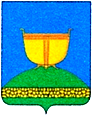    ГЛАВА ВЫСОКОГОРСКОГО
   МУНИЦИПАЛЬНОГО РАЙОНА   РЕСПУБЛИКИ ТАТАРСТАНТАТАРСТАН РЕСПУБЛИКАСЫ
      БИЕКТАУ МУНИЦИПАЛЬ
           РАЙОНЫ БАШЛЫГЫ   Кооперативная ул., 5, пос. ж/д станция Высокая Гора,                 Кооперативная ур, 5, Бнектау т/ю станциясе поселогы,   Высокогорский район, Республика Татарстан, 422700                      Биектау районы, Татарстан Республикасы, 422700Тел.: +7 (84365) 2-30-50, факс: 2-30-86, e-mail: biektau@tatar.ru, www.vysokaya-gora.tatarstan.ru________________№___________________на № 11/13-09/2916   от_ 17.06.2020______ЗаместителюМинистра юстицииРеспублики ТатарстанМ.М. ИбятовуУважаемый Мухаррям Мансурович!Направляем Вам отчетные данные о проведении антикоррупционной экспертизы муниципальных нормативных правовых актов и их проектов за 2 квартал 2020 года по Высокогорскому муниципальному району.Приложение:- отчет за 2 квартал на 43 л., в 1 экз.;            Р.Г. КалимуллинАрхипов В.Д.Тел. 8(84365)2-30-85Форма отчетных данных о проведенииорганами местного самоуправления Высокогорского муниципального районаантикоррупционной экспертизы проектов муниципальныхнормативных правовых актов (далее - МНПА) во втором квартале 2020 г.Форма отчетных данных о проведенииорганами местного самоуправления Высокогорского муниципального районаантикоррупционной экспертизы муниципальныхнормативных правовых актов (далее - МНПА) во втором квартале 2020 г.               Информация о МНПА, в отношении которых проведена независимая антикоррупционная экспертизаво втором квартале 2020 года Информация о МНПА, в отношении которых внесены акты прокурорского реагирования во втором квартале 2020 годаПеречень нормативных правовых актов и их проектов,в отношении которых проведена антикоррупционная экспертизаза 2 квартал 2020 годаНачальник юридического отдела Совета Высокогорского муниципального района                                           В.Д.АрхиповОбщее количество проектов МНПАа) совета МО;б) главы МО;в) исполнительного комитета МООбщее количество проектов МНПАа) совета МО;б) главы МО;в) исполнительного комитета МООбщее количество проектов МНПАа) совета МО;б) главы МО;в) исполнительного комитета МОКоличество коррупциогенных факторов, выявленных в проектах нормативных правовых актахКоличество исключенных коррупциогенных факторовПодготовленных в отчетный периодПрошедших антикоррупционную экспертизуСодержащих коррупциогенные факторыКоличество коррупциогенных факторов, выявленных в проектах нормативных правовых актахКоличество исключенных коррупциогенных факторовСельское/ городское поселениеа) 77б) 0в) 5а) 77б) 0в) 5а)0б)0в)0а)0б)0в)0а)0б)0в)0ИТОГО:    82    82   000Муниципальный район/ городской округа) 6б) 3в) 12а) 6б) 3в) 12а)0б)0в)0а)0б)0в)0а)0б)0в)0ИТОГО:    21    21   000Общее количество МНПАа) совета МО;б) главы МО;в) исполнительного комитета МООбщее количество МНПАа) совета МО;б) главы МО;в) исполнительного комитета МООбщее количество МНПАа) совета МО;б) главы МО;в) исполнительного комитета МОКоличество коррупциогенных факторов, выявленных в МНПАКоличество исключеннных коррупциогенных факторовКоличество принятых МНПА за отчетный период, в отношении которых на стадии проектов не проводилась антикоррупционная экспертизаКоличество МНПА, ранее принятых и действующих в настоящее время, в отношении которых проведена антикоррупционная экспертизаПринятых в отчетный периодПрошедших антикоррупционную экспертизуСодержащих коррупциогенных факторыКоличество коррупциогенных факторов, выявленных в МНПАКоличество исключеннных коррупциогенных факторовКоличество принятых МНПА за отчетный период, в отношении которых на стадии проектов не проводилась антикоррупционная экспертизаКоличество МНПА, ранее принятых и действующих в настоящее время, в отношении которых проведена антикоррупционная экспертизаСельское/ городское поселениеа) 116б) 0в) 76а) 116б) 0в) 76а)0б)0в)0а)0б)0в)0а)0б)0в)0а)0б)0в)0а)0б)0в)0ИТОГО:1921920Муниципальный район/ городской округа) 4б) 0в) 23а) 4б) 0в) 23а)0б)0в)0а)0б)0в)0а)0б)0в)0а)0б)0в)0а)0б)0в)0ИТОГО:    27    270Количество проектов МНПА, на которые вынесены заключения независимой антикоррупционной экспертизыКоличество проектов МНПА, в которые внесены изменения в связи с представлением заключений по результатам независимой антикоррупционной экспертизыКоличество МНПА, на которые вынесены заключения независимой антикоррупционной экспертизыКоличество МНПА, в которые внесены изменения в связи с представлением заключений по результатам независимой антикоррупционной экспертизыКоличество МНПА признанных утратившими силу в связи с представлением заключений по результатам независимой антикоррупционной экспертизы00000Количество рассмотренных органами местного самоуправления актов прокурорского реагированияКоличество МНПА, в которые внесены изменения по результатам рассмотрения актов прокурорского реагированияКоличество МНПА, признанных утратившими силу по результатам рассмотрения актов прокурорского реагирования000№п/пдата и № заключениястатус акта, дата и №Наименование нормативного правового акта (проекта нормативного правового акта)Наличие коррупциоген-ных факторов (выявлено, не выявлено)Информация об устранении коррупциогенных факторах(устранены, / не устранены)03.04.2019517.Решение Совета Высококогорского     сельскогопоселения от 01.04.2020 № 666О внесении изменений в Решение Совета Высокогорского сельского поселения Высокогорского муниципального района Республики Татарстан от 13.12.2019 № 630 «О бюджете Высокогорского сельского поселения Высокогорского муниципального района Республики Татарстан на 2020 год и на плановый период 2021 и 2022 годов»Не выявлено03.04.2019518.Постановление ИК ВМР от 02.04.2020 № 338О внесении изменений в административный регламент предоставления муниципальной услуги по признанию помещения жилым помещением, жилого помещения непригодным для проживания и многоквартирного дома аварийным и подлежащим сносу или реконструкцииНе выявлено03.04.2019519.Постановление ИК ВМР от 02.04.2020 № 339О внесении изменений в постановление исполнительного комитета Высокогорского муниципального района от 30.04.2019 № 592 «Об определении перечня должностных лиц, уполномоченных составлять протоколы об административных правонарушениях на территории Высокогорского муниципального района»Не выявлено06.04.2019520.Постановление ИК Высокогорского СП от 01.04.2020 № 7О внесении изменений в постановление Исполнительного комитета Высокогорского сельского поселения от 09.10.2018 № 80Не выявлено07.04.2019521.проект Решения Совета Иске-Казанского     сельского поселения О признании утратившим силу отдельных Решений Совета Иске-Казанского сельского поселения Высокогорского муниципального районаНе выявлено07.04.2019522.проект Решения Совета Семиозерского     сельского поселения О признании утратившим силу отдельных Решений Совета Семиозерского сельского поселения Высокогорского муниципального районаНе выявлено07.04.2019523.проект Решения Совета Семиозерского     сельского поселения О признании утратившим силу отдельных Решений Совета Суксинского сельского поселения Высокогорского муниципального районаНе выявлено07.04.2019524.проект Постановления ИК Казакларского     сельского поселения О признании утратившим силу постановление исполнительного комитета Казакларского сельского от 20.08.2014 № 103 «Об утверждении административного регламента по предоставлению муниципальной услуги по присвоению (изменению, уточнению, аннулированию) адреса объекту недвижимости»Не выявлено09.04.2020525.Постановление ИК Казакларского сельского поселения от 09.04.2020 № 115О признании утратившим силу постановление исполнительного комитета Казакларского сельского от 20.08.2014 № 103 «Об утверждении административного регламента по предоставлению муниципальной услуги по присвоению (изменению, уточнению, аннулированию) адреса объекту недвижимости»Не выявлено10.04.2020526.проект Постановления ИК Высокогорского сельского поселенияОб утверждении Порядка формирования перечня налоговых расходов и оценки налоговых расходов Высокогорского сельского поселения Высокогорского муниципального района Республики Татарстан в 2020 годуНе выявлено10.04.2020527.проект Решения Совета Высокогорского сельского поселенияОб утверждении Правил благоустройства территории Высокогорского сельского поселения Высокогорского муниципального района Республики ТатарстанНе выявлено10.04.2020528.проект Решения Совета Красносельского сельского поселенияОб утверждении Правил благоустройства территории муниципального образования «Красносельское сельское поселение Высокогорского муниципального района Республики Татарстан»Не выявлено10.04.2020529.проект Решения Совета Высокогорского СВМРО признании утратившим силу решение Совета Высокогорского муниципального района от 30.05.2019 № 300 «Об утверждении соглашений между исполнительным комитетом Высокогорского муниципального района и исполнительными комитетами сельских поселений, входящих в состав Высокогорского муниципального района, о передаче полномочий по разработке и утверждению генеральных планов поселений, правил землепользования и застройки»Не выявлено10.04.2020530.проект Решения Совета Высокогорского СВМРОб отмене Решения Совета Высокогорского муниципального района от 13.10.2017 №162 «О Положении о порядке получения муниципальными служащими в Высокогорском муниципальном районе Республики Татарстан разрешения представителя нанимателя (работодателя) на участие на безвозмездной основе в управлении некоммерческими организациями (кроме политической партии) в качестве единоличного исполнительного органа или вхождение в состав их коллегиальных органов управления»Не выявлено10.04.2020531.проект Постановления ИК ВМРО внесении изменений в постановление Исполнительного комитета Высокогорского муниципального района Республики Татарстан от 14.03.2017 № 634 «О предоставлении мер социальной поддержки гражданам, имеющим детей, посещающих образовательные организации, реализующие образовательную программу дошкольного образования»Не выявлено13.04.2020532.проект Решения Совета Усадского сельского поселенияО внесении изменений в Решение  Совета Усадского сельского поселения Высокогорского муниципального района от 13.12.2019 № 202 «О бюджете Усадского сельского поселения Высокогорского муниципального района на 2020 год и на плановый период 2021 и 2022 годов»Не выявлено13.04.2020533.проект Решения Совета Семиозерского сельского поселенияО внесении изменений в Решение Совета Семиозерского сельского поселения Высокогорского муниципального района от 13.12.2019 № 224 «О бюджете Семиозерского сельского поселения Высокогорского муниципального района Республики Татарстан на 2020 год и на плановый период 2021 и 2022 годов»Не выявлено13.04.2020534.проект Постановления ИК Красносельского сельского поселенияОб утверждении Административного регламента предоставления муниципальной услуги по размещению уведомления и документов о планируемом сносе объекта капитального строительства в информационной системе обеспечения градостроительной деятельности и информированию об этом органа регионального государственного строительного надзораНе выявлено15.04.2020535.Решение Совета Семиозерского сельского поселения от 13.04.2020 № 240О признании утратившим силу отдельных Решений Совета Семиозерского сельского поселения Высокогорского муниципального районаНе выявлено15.04.2020536.Постановление ИК Семиозерского сельского поселения от 13.04.2020 № 175О внесении изменений в постановление Исполнительного комитета Семиозерского сельского поселения Высокогорского муниципального района Республики Татарстан от 20.09.2018 № 166 «Об утверждении административного регламента предоставления муниципальной услуги по присвоению, изменению и аннулированию адресов на территории муниципального образования «Семиозерское сельское поселение Высокогорского муниципального района Республики Татарстан»Не выявлено16.04.2020537.проект Решения Совета Альдермышского сельского поселенияО передаче осуществления части полномочий по решению вопросов местного значения органа местного самоуправления Альдермышского сельского поселения Высокогорского муниципального района органам местного самоуправления Высокогорского муниципального районаНе выявлено16.04.2020538.Распоряжение МКУ Палаты имущественных и земельных отношений от 14.04.2020 № 299Об утверждении Административного регламента предоставления муниципальной услуги по предоставлению в аренду муниципального имущества, входящего в реестр муниципального имуществаНе выявлено16.04.2020539.Распоряжение МКУ Палаты имущественных и земельных отношений от 14.04.2020 № 300Об утверждении Административного регламента по предоставлению муниципальной услуги по предоставлению земельного участка в аренду имеющим право на первоочередное или внеочередное приобретение земельных участковНе выявлено16.04.2020540.Распоряжение МКУ Палаты имущественных и земельных отношений от 14.04.2020 № 301Об утверждении Административного регламента предоставления муниципальной услуги по выдаче выписки из реестра муниципального имуществаНе выявлено16.04.2020541.Распоряжение МКУ Палаты имущественных и земельных отношений от 14.04.2020 № 302Об утверждении Административного регламента предоставления муниципальной услуги по заключению соглашения об установлении сервитута в отношении земельного участка, находящегося в муниципальной собственностиНе выявлено16.04.2020542.Распоряжение МКУ Палаты имущественных и земельных отношений от 14.04.2020 № 303Об утверждении Административного регламента предоставления муниципальной услуги по предоставлению информации об объектах недвижимого имущества, находящихся в муниципальной собственности и предназначенных для сдачи в арендуНе выявлено16.04.2020543.Распоряжение МКУ Палаты имущественных и земельных отношений от 14.04.2020 № 304Об утверждении Административного регламента предоставления муниципальной услуги по принятию решения о представлении разрешения на условно разрешенный вид использования земельного участкаНе выявлено16.04.2020544.Распоряжение МКУ Палаты имущественных и земельных отношений от 14.04.2020 № 305Об утверждении Административного регламента предоставления муниципальной услуги по передаче во владение и (или) в пользование муниципального имущества субъектам малого и среднего предпринимательстваНе выявлено16.04.2020545.Постановление ИК ВМР от 16.04.2020 № 349О внесении изменений в постановление исполнительного комитета Высокогорского муниципального района  Республики Татарстан от  18.04.2016  № 622 «Об утверждении муниципальной программы  «Развитие физической культуры и спорта в Высокогорском муниципальном районе на 2016-2020 гг.»Не выявлено16.04.2020546.Постановление ИК ВМР от 16.04.2020 № 350Об организации отдыха детей и молодежи Высокогорского муниципального района Республики Татарстан в 2020 году.Не выявлено23.04.2020547.Решение Совета Семиозерского сельского поселения от 20.04.2020 № 241Об утверждении правила землепользования и застройки муниципального образования «Семиозерское сельское поселение» Высокогорского муниципального района Республики ТатарстанНе выявлено23.04.2020548.Решение Совета Семиозерского сельского поселения от 20.04.2020 № 243О внесении изменений в решение Совета Семиозерского сельского поселения от 08.10.2019 № 203 «Об утверждении порядка заключения соглашений органами местного самоуправления Семиозерского сельского поселения Высокогорского муниципального района с органами местного самоуправления Высокогорского муниципального района о передаче (принятии) части полномочий»Не выявлено23.04.2020549.Решение Совета Усадского сельского поселения от 23.04.2020 № 214О внесении изменений в Решение Совета Усадского сельского поселения Высокогорского муниципального района от 13.12.2019 № 202«О бюджете Усадского сельского поселения Высокогорского муниципального района на 2020 год и на плановый период 2021 и 2022 годов»Не выявлено23.04.2020550.Решение Совета Усадского сельского поселения от 23.04.2020 № 215О внесении изменений в Положение о порядке подготовки проведения схода граждан в населенных пунктах, входящих в состав Усадского сельского поселения Высокогорского муниципального района Республики ТатарстанНе выявлено23.04.2020551.Решение Совета Суксинского сельского поселения от 23.04.2020 № 183О внесении изменений в Решение Совета Суксинского сельского поселения Высокогорского муниципального района от 13.12.2019 №175 «О бюджете Суксинского сельского поселения Высокогорского муниципального района на 2020 год и плановый период 2021и 2022 годов»Не выявлено23.04.2020552.Решение Совета Суксинского сельского поселения от 23.04.2020 № 184О внесении изменений в Положение о порядке подготовки проведения схода граждан в населенных пунктах, входящих в состав Суксинского сельского поселения Высокогорского муниципального района Республики ТатарстанНе выявлено24.04.2020553.Постановление ИК ВМР от 24.04.2020 № 361Об утверждении Положения о порядке принятия решений о подготовке проектов планировки территории, проектов межевания территории, проверки и утверждения проектов планировки территории, проектов межевания территории Высокогорского муниципального районаНе выявлено24.04.2020554.Постановление ИК ВМР от 24.04.2020 № 362Об утверждении порядка выявления и демонтажа рекламных конструкций и средств наружной рекламы, незаконно размещаемых на территории Высокогорского муниципального района Республики ТатарстанНе выявлено28.04.2020555.проект Постановления ИК ВМРОб условиях отсрочки уплаты арендной платы по договорам аренды недвижимого имущества, находящегося в муниципальной собственности Высокогорского муниципального районаНе выявлено28.04.2020556.Постановление ИК ВМР от 27.04.2020 № 363Об утверждении Положения об обязательном экземпляре документов Высокогорского муниципального районаНе выявлено28.04.2020557.Решение Совета Семиозерского сельского поселения от 27.04.2020 № 244О внесении изменений в Положение о порядке подготовки проведения схода граждан в населенных пунктах, входящих в состав Семиозерского сельского поселения Высокогорского муниципального района Республики ТатарстанНе выявлено28.04.2020558.Решение Совета Семиозерского сельского поселения от 27.04.2020 № 244О внесении изменений в Решение Совета Семиозерского сельского поселения Высокогорского муниципального района от 13.12.2019 № 224 «О бюджете Семиозерского сельского поселения Высокогорского муниципального района Республики Татарстан на 2020 год и на плановый период 2021 и 2022 годов»Не выявлено28.04.2020559.Постановление ИК Усадского сельского поселения от 27.04.2020 № 10Об утверждении Административного регламента предоставления муниципальной услуги по размещению уведомления и документов о планируемом сносе объекта капитального строительства в информационной системе обеспечения градостроительной деятельности и информированию об этом органа регионального государственного строительного надзораНе выявлено28.04.2020560.Постановление ИК Усадского сельского поселения от 27.04.2020 № 11Об утверждении Административного регламента предоставления муниципальной услуги по размещению уведомления о завершении сноса объекта капитального строительства в информационной системе обеспечения градостроительной деятельности и информированию об этом органа регионального государственного строительного надзораНе выявлено30.04.2020561.Постановление ИК Усадского сельского поселения от 30.04.2020 № 12Об утверждении Порядка формирования перечня налоговых расходов и оценки налоговых расходов Усадского сельского поселения Высокогорского муниципального района Республики Татарстан в 2020 годуНе выявлено30.04.2020562.Решение Совета Усадского сельского поселения от 30.04.2020 № 216О внесении изменений в решение Совета Усадского сельского поселения от 12.11.2019 № 194 «О земельном налоге»Не выявлено30.04.2020563.Решение Совета Усадского сельского поселения от 30.04.2020 № 217Об утверждении Правил благоустройства территории Усадского сельского поселения Высокогорского муниципального района Республики ТатарстанНе выявлено30.04.2020564.Постановление ИК Шапшинского сельского поселения от 30.04.2020 № 3Об утверждении Порядка формирования перечня налоговых расходов и оценки налоговых расходов Шапшинского сельского поселения Высокогорского муниципального района Республики Татарстан в 2020 годуНе выявлено30.04.2020565.Постановление ИК Шапшинского сельского поселения от 30.04.2020 № 4Об утверждении Административного регламента предоставления муниципальной услуги по размещению уведомления о завершении сноса объекта капитального строительства в информационной системе обеспечения градостроительной деятельности и информированию об этом органа регионального государственного строительного надзораНе выявлено30.04.2020566.Постановление ИК Шапшинского сельского поселения от 30.04.2020 № 5Об утверждении Административного регламента предоставления муниципальной услуги по размещению уведомления и документов о планируемом сносе объекта капитального строительства в информационной системе обеспечения градостроительной деятельности и информированию об этом органа регионального государственного строительного надзораНе выявлено30.04.2020567.Решение Совета Дачного сельского поселения от 28.04.2020 № 167О внесении изменений в Положение о порядке подготовки проведения схода граждан в населенных пунктах, входящих в состав Дачного сельского поселения Высокогорского муниципального района Республики ТатарстанНе выявлено30.04.2020568.Решение Совета Дачного сельского поселения от 28.04.2020 № 168О присвоении наименований улицам, образованным при расширении поселка Дачное Дачного сельского поселения Высокогорского муниципального района Республики ТатарстанНе выявлено30.04.2020569.Решение Совета Дачного сельского поселения от 28.04.2020 № 169О присвоении наименований улицам, образованным при расширении поселка Дачное Дачного сельского поселения Высокогорского муниципального района Республики ТатарстанНе выявлено30.04.2020570.Решение Совета Дачного сельского поселения от 28.04.2020 № 170О внесении изменений в решение Совета Дачного сельского поселения от 07.11.2019 № 143 «О земельном налоге»Не выявлено30.04.2020571.Постановление ИК Дачного сельского поселения от 28.04.2020 № 102Об утверждении Порядка формирования перечня налоговых расходов и оценки налоговых расходов Дачного сельского поселения Высокогорского муниципального района Республики Татарстан в 2020 годуНе выявлено30.04.2020572.Решение Совета Дачного сельского поселения от 30.04.2020 № 171Об утверждении правил землепользования и застройки муниципального образования «Дачное сельское поселение Высокогорского муниципального района Республики Татарстан»Не выявлено30.04.2020573.Решение Совета Мульминского сельского поселения от 28.04.2020 № 198О внесении изменений в решение Совета Мульминского сельского поселения от 13.12.2020 № 186 «О бюджете Мульминского сельского поселения Высокогорского муниципального района на 2020 год и на плановый период 2021 и 2022 годов»Не выявлено30.04.2020574.Решение Совета Мульминского сельского поселения от 28.04.2020 № 199О внесении изменений в Положение о порядке подготовки проведения схода граждан в населенных пунктах, входящих в состав Мульминского сельского поселения Высокогорского муниципального района Республики ТатарстанНе выявлено30.04.2020575.Решение Совета Мульминского сельского поселения от 28.04.2020 № 200О внесении изменений в решение Совета Мульминского сельского поселения от 11.11.2019 № 176 «О земельном налоге»Не выявлено30.04.2020576.Решение Совета Мульминского сельского поселения от 28.04.2020 № 18О внесении изменений в постановление Исполнительного комитета Мульминского сельского поселения от 20.08.2018 № 7Не выявлено30.04.2020577.Решение Совета Мемдельского сельского поселения от 29.04.2020 № 166О внесении изменений в решение Совета Мемдельского сельского поселения от 12.11.2019 №148 «О земельном налоге»Не выявлено30.04.2020578.Решение Совета Мемдельского сельского поселения от 29.04.2020 № 167О внесении изменений в Положение о порядке подготовки проведения схода граждан в населенных пунктах, входящих в состав   Мемдельского сельского поселения Высокогорского муниципального района Республики ТатарстанНе выявлено30.04.2020579.Постановление ИК Мемдельского сельского поселения от 29.04.2020 № 7Об утверждении Порядка формирования перечня налоговых расходов и оценки налоговых расходов Мемдельского сельского поселения Высокогорского муниципального района Республики Татарстан в 2020 годуНе выявлено30.04.2020580.Постановление ИК Мемдельского сельского поселения от 29.04.2020 № 8Об утверждении Административного регламента предоставления муниципальной услуги по размещению уведомления и документов о планируемом сносе объекта капитального строительства в информационной системе обеспечения градостроительной деятельности и информированию об этом органа регионального государственного строительного надзораНе выявлено30.04.2020581.Постановление ИК Мемдельского сельского поселения от 29.04.2020 № 9Об утверждении Административного регламента предоставления муниципальной услуги по размещению уведомления о завершении сноса объекта капитального строительства в информационной системе обеспечения градостроительной деятельности и информированию об этом органа регионального государственного строительного надзораНе выявлено30.04.2020582.Решение Совета Село-Алатского сельского поселения от 27.04.2020 № 174О внесении изменений в решение Совета Cело-Алатского сельского поселения от 25.11.2019 № 158 «О земельном налоге»Не выявлено06.05.2020583.проект Постановления ИК ВМРО внесении изменений в постановление исполнительного комитета Высокогорского муниципального района от 30.04.2019 № 592 «Об определении перечня должностных лиц, уполномоченных составлять протоколы об административных правонарушениях на территории Высокогорского муниципального района»Не выявлено06.05.2020584.проект Постановления ИК ВМРО внесении изменений в постановление исполнительного комитета Высокогорского муниципального района Республики Татарстан от 18.04.2016 № 622 «Об утверждении муниципальной программы «Развитие физической культуры и спорта в Высокогорском муниципальном районе на 2016-2020 гг.»Не выявлено06.05.2020585.проект Решения Совета Альдермышского сельского поселенияО внесении изменений в решение Совета Альдермышского сельского поселения от 13.12.2019 № 174 «О бюджете Альдермышского сельского поселения Высокогорского муниципального района на 2020 год и на плановый период 2021 и 2022 годов»Не выявлено06.05.2020586.проект Решения Совета Березкинского сельского поселенияО внесении изменений в Решение Совета Березкинского сельского поселения от 13.12.2019 № 36 «О бюджете Березкинского сельского поселения Высокогорского муниципального района на 2020 год и на плановый период 2021 и 2022 годов»Не выявлено06.05.2020587.проект Решения Совета Дубъязского сельского поселенияО внесении изменений в решение Совета Дубъязского сельского поселения от 13.12.2019 № 149 «О бюджете Дубъязского сельского поселения Высокогорского муниципального района на 2020 и на плановый период 2021 и 2022 годов»Не выявлено06.05.2020588.проект Решения Совета Иске-Казанского сельского поселенияО внесении изменений в решение Совета Иске-Казанского сельского поселения от 13.12.2019 № 178 «О бюджете Иске-Казанского сельского поселения Высокогорского муниципального района на 2020 год и на плановый период 2021 и 2022 годов»Не выявлено06.05.2020589.проект Решения Совета Высокогорского сельского поселенияО внесении изменений в Решение Совета Высокогорского сельского поселения Высокогорского муниципального района Республики Татарстан от 13.12.2019 № 630 «О бюджете Высокогорского сельского поселения Высокогорского муниципального района Республики Татарстан на 2020 год и на плановый период 2021 и 2022 годов»Не выявлено06.05.2020590.проект Постановления ИК ВМРОб установлении денежных выплат работникам - молодым специалистам физкультурных спортивных организаций, осуществляющих подготовку спортивного резерва в Высокогорском муниципальном районе Республики ТатарстанНе выявлено08.05.2020591.проект Решения Совета Чернышевского сельского поселенияОб утверждении Генерального плана Чернышевского сельского поселения Высокогорского муниципального района Республики ТатарстанНе выявлено08.05.2020592.проект Решения Совета Чернышевского сельского поселенияО внесении изменений в решение Совета Чернышевского сельского поселения от 13.12.2019 № 205 «О бюджете Чернышевского сельского поселения Высокогорского муниципального района на 2020 год и на плановый период 2021 и 2022 годов»Не выявлено08.05.2020593.Постановление ИК Бирюлинского сельского поселения от 06.05.2020 № 4Об утверждении Административного регламента предоставления муниципальной услуги по размещению уведомления и документов о планируемом сносе объекта капитального строительства в информационной системе обеспечения градостроительной деятельности и информированию об этом органа регионального государственного строительного надзораНе выявлено08.05.2020594.Постановление ИК Бирюлинского сельского поселения от 06.05.2020 № 5Об утверждении Административного регламента предоставления муниципальной услуги по размещению уведомления о завершении сноса объекта капитального строительства в информационной системе обеспечения градостроительной деятельности и информированию об этом органа регионального государственного строительного надзораНе выявлено12.05.2020595.Решение Совета Шапшинского сельского поселения от 08.05.2020 № 180Об утверждении Правил благоустройства территории Шапшинского сельского поселения Высокогорского муниципального района Республики ТатарстанНе выявлено12.05.2020596.Решение Совета Шапшинского сельского поселения от 08.05.2020 № 181О внесении изменений в решение Совета Шапшинского сельского поселения от 15.11.2019 № 166 «О земельном налоге»Не выявлено12.05.2020597.Решение Совета Шапшинского сельского поселения от 08.05.2020 № 182О внесении изменений в Положение о порядке подготовки проведения схода граждан в населенных пунктах, входящих в состав Шапшинского сельского поселения Высокогорского муниципального района Республики ТатарстанНе выявлено12.05.2020598.проект Решения Совета ВМРО внесении изменений в Положение о порядке проведения конкурса на замещение вакантной должности муниципальной службы в органах местного самоуправления Высокогорского муниципального района Республики ТатарстанНе выявлено12.05.2020599.проект Решения Совета ВМРО внесении изменений в Положение о муниципальной службе Высокогорского муниципального района Республики Татарстан, утвержденное решением Совета Высокогорского муниципального района Республики Татарстан от 13.04.2017 № 138Не выявлено12.05.2020600.Решение Совета Чепчуговского сельского поселения от 12.05.2020 № 150Об утверждении Правил благоустройства территории Чепчуговского сельского поселения Высокогорского муниципального района Республики ТатарстанНе выявлено12.05.2020601.Решение Совета Чепчуговского сельского поселения от 12.05.2020 № 151О внесении изменений в решение Совета Чепчуговского сельского поселения от 12.11.2019 № 133 «О земельном налоге»Не выявлено12.05.2020602.Решение Совета Чепчуговского сельского поселения от 12.05.2020 № 152О внесении изменений в Положение о порядке подготовки проведения схода граждан в населенных пунктах, входящих в состав Чепчуговского сельского поселения Высокогорского муниципального района Республики ТатарстанНе выявлено12.05.2020603.Постановление ИК Чепчуговского сельского поселения от 12.05.2020 № 43Об утверждении Административного регламента предоставления муниципальной услуги по размещению уведомления о завершении сноса объекта капитального строительства в информационной системе обеспечения градостроительной деятельности и информированию об этом органа регионального государственного строительного надзораНе выявлено12.05.2020604.Постановление ИК Чепчуговского сельского поселения от 12.05.2020 № 44Об утверждении Административного регламента предоставления муниципальной услуги по размещению уведомления и документов о планируемом сносе объекта капитального строительства в информационной системе обеспечения градостроительной деятельности и информированию об этом органа регионального государственного строительного надзораНе выявлено12.05.2020605.Постановление ИК Чепчуговского сельского поселения от 12.05.2020 № 45Об утверждении Порядка формирования перечня налоговых расходов и оценки налоговых расходов Чепчуговского сельского поселения Высокогорского муниципального района Республики Татарстан в 2020 годуНе выявлено13.05.2020606.Решение Совета Бирюлинского сельского поселения от 12.05.2020 № 131О внесении изменений в Положение о порядке подготовки проведения схода граждан в населенных пунктах, входящих в состав Бирюлинского сельского поселения Высокогорского муниципального района Республики ТатарстанНе выявлено13.05.2020607.Решение Совета Бирюлинского сельского поселения от 12.05.2020 № 132О внесении изменений в Решение Совета Бирюлинского сельского поселения от 11.11.2019 № 118 «О земельном налоге»Не выявлено13.05.2020608.Постановление ИК Чернышевского сельского поселения от 12.05.2020 № 72О внесении изменений в постановление Исполнительного комитета Чернышевского сельского поселения от 17.08.2018 № 98Не выявлено13.05.2020609.Постановление ИК Чернышевского сельского поселения от 12.05.2020 № 73Об утверждении Порядка формирования перечня налоговых расходов и оценки налоговых расходов Чернышевского сельского поселения Высокогорского муниципального района Республики Татарстан в 2020 годуНе выявлено13.05.2020610.Постановление ИК Чернышевского сельского поселения от 12.05.2020 № 74Об утверждении Административного регламента предоставления муниципальной услуги по размещению уведомления о завершении сноса объекта капитального строительства в информационной системе обеспечения градостроительной деятельности и информированию об этом органа регионального государственного строительного надзораНе выявлено13.05.2020611.Постановление ИК Ташлы- Ковалинского сельского поселения от 12.05.2020 № 11Об утверждении Административного регламента предоставления муниципальной услуги по размещению уведомления о завершении сноса объекта капитального строительства в информационной системе обеспечения градостроительной деятельности и информированию об этом органа регионального государственного строительного надзораНе выявлено13.05.2020612.Постановление ИК Ташлы- Ковалинского сельского поселения от 12.05.2020 № 12Об утверждении Административного регламента предоставления муниципальной услуги по размещению уведомления и документов о планируемом сносе объекта капитального строительства в информационной системе обеспечения градостроительной деятельности и информированию об этом органа регионального государственного строительного надзораНе выявлено13.05.2020613.Постановление ИК Ташлы- Ковалинского сельского поселения от 12.05.2020 № 13Об утверждении Порядка формирования перечня налоговых расходов и оценки налоговых расходов Ташлы-Ковалинского сельского поселения Высокогорского муниципального района Республики Татарстан в 2020 годуНе выявлено13.05.2020614.Решение Совета Ташлы-Ковалинского сельского поселения от 12.05.2020 № 178О внесении изменений в Положение о порядке подготовки проведения схода граждан в населенных пунктах, входящих в состав Ташлы-Ковалинского сельского поселения Высокогорского муниципального района Республики ТатарстанНе выявлено13.05.2020615.Решение Совета Ташлы-Ковалинского сельского поселения от 12.05.2020 № 179О внесении изменений в решение Совета Ташлы-Ковалинского сельского поселения от 18.11.2019 № 167 «О земельном налоге»  Не выявлено13.05.2020616.Решение Совета Куркачинского сельского поселения от 12.05.2020 № 150О внесении изменений в Положение о порядке подготовки проведения схода граждан в населенных пунктах, входящих в состав Куркачинского сельского поселения Высокогорского муниципального района Республики ТатарстанНе выявлено13.05.2020617.Решение Совета Куркачинского сельского поселения от 12.05.2020 № 151О внесении изменений в решение Совета Куркачинского сельского поселения от 12.11.2019 № 140 «О земельном налоге»Не выявлено13.05.2020618.Постановление ИК Куркачинского сельского поселения от 12.05.2020 № 13Об утверждении Порядка формирования перечня налоговых расходов и оценки налоговых расходов Куркачинского сельского поселения Высокогорского муниципального района Республики Татарстан в 2020 годуНе выявлено13.05.2020619.Постановление ИК Куркачинского сельского поселения от 12.05.2020 № 14Об утверждении Административного регламента предоставления муниципальной услуги по размещению уведомления и документов о планируемом сносе объекта капитального строительства в информационной системе обеспечения градостроительной деятельности и информированию об этом органа регионального государственного строительного надзораНе выявлено13.05.2020620.Постановление ИК Куркачинского сельского поселения от 12.05.2020 № 15Об утверждении Административного регламента предоставления муниципальной услуги по размещению уведомления о завершении сноса объекта капитального строительства в информационной системе обеспечения градостроительной деятельности и информированию об этом органа регионального государственного строительного надзораНе выявлено14.05.2020622.Постановление ИК Ямашурминского сельского поселения от 13.05.2020 № 133Об утверждении Порядка формирования перечня налоговых расходов и оценки налоговых расходов Ямашурминского сельского поселения Высокогорского муниципального района Республики Татарстан в 2020 годуНе выявлено14.05.2020623.Постановление ИК Ямашурминского сельского поселения от 13.05.2020 № 134Об утверждении Административного регламента предоставления муниципальной услуги по размещению уведомления и документов о планируемом сносе объекта капитального строительства в информационной системе обеспечения градостроительной деятельности и информированию об этом органа регионального государственного строительного надзораНе выявлено14.05.2020624.Постановление ИК Ямашурминского сельского поселения от 13.05.2020 № 135Об утверждении Административного регламента предоставления муниципальной услуги по размещению уведомления о завершении сноса объекта капитального строительства в информационной системе обеспечения градостроительной деятельности и информированию об этом органа регионального государственного строительного надзораНе выявлено14.05.2020625.Решение Совета Ямашурминского сельского поселения от 13.05.2020 № 156О внесении изменений в решение Совета Ямашурминского сельского поселения от 08.11.2019 № 139 «О земельном налоге»Не выявлено14.05.2020626.Решение Совета Ямашурминского сельского поселения от 13.05.2020 № 157Об утверждении Правил благоустройства территории Ямашурминского сельского поселения Высокогорского муниципального района Республики ТатарстанНе выявлено15.05.2020627.проект Решения Совета ВМРО внесении изменений в Решение Совета Высокогорского муниципального района от 06.12.2019 №339 «О бюджете Высокогорского муниципального района на 2020 год и на плановый период 2021 и 2022 годов»Не выявлено15.05.2020628.Решение Совета Дубъязского сельского поселения от 15.05.2020 № 161О внесении изменений в решение Совета Дубъязского сельского поселения от 20.11.2019 № 144 «О земельном налоге»Не выявлено15.05.2020629.Решение Совета Дубъязского сельского поселения от 15.05.2020 № 162Об утверждении Правил благоустройства территории Дубъязского сельского поселения Высокогорского муниципального района Республики ТатарстанНе выявлено15.05.2020630.Постановление ИК Дубъязского сельского поселения от 15.05.2020 № 10Об утверждении Административного регламента предоставления муниципальной услуги по размещению уведомления и документов о планируемом сносе объекта капитального строительства в информационной системе обеспечения градостроительной деятельности и информированию об этом органа регионального государственного строительного надзораНе выявлено15.05.2020631.Постановление ИК Дубъязского сельского поселения от 15.05.2020 № 11Об утверждении Административного регламента предоставления муниципальной услуги по размещению уведомления о завершении сноса объекта капитального строительства в информационной системе обеспечения градостроительной деятельности и информированию об этом органа регионального государственного строительного надзораНе выявлено15.05.2020632.Постановление ИК Дубъязского сельского поселения от 15.05.2020 № 12О внесении изменений в постановление Исполнительного комитета Дубъязского сельского поселения от 16.08.2018 № 15Не выявлено15.05.2020633.Решение Совета Казакларского сельского поселения от 15.05.2020 № 142О внесении изменений в Положение о порядке подготовки проведения схода граждан в населенных пунктах, входящих в состав Казакларского сельского поселения Высокогорского муниципального района Республики ТатарстанНе выявлено15.05.2020634.Решение Совета Казакларского сельского поселения от 15.05.2020 № 143О внесении изменений в решение Совета Казакларского сельского поселения от 11.11.2019 № 129 «О земельном налоге»Не выявлено15.05.2020637.Постановление ИК Казакларского сельского поселения от 15.05.2020 № 116Об утверждении Административного регламента предоставления муниципальной услуги по размещению уведомления о завершении сноса объекта капитального строительства в информационной системе обеспечения градостроительной деятельности и информированию об этом органа регионального государственного строительного надзораНе выявлено15.05.2020638.Постановление ИК Казакларского сельского поселения от 15.05.2020 № 117Об утверждении Административного регламента предоставления муниципальной услуги по размещению уведомления и документов о планируемом сносе объекта капитального строительства в информационной системе обеспечения градостроительной деятельности и информированию об этом органа регионального государственного строительного надзораНе выявлено15.05.2020639.Решение Совета Чернышевского сельского поселения от 14.05.2020 № 217О внесении изменений в Положение о порядке подготовки проведения схода граждан в населенных пунктах, входящих в состав Чернышевского сельского поселения Высокогорского муниципального района Республики ТатарстанНе выявлено15.05.2020640.Решение Совета Мульминского сельского поселения от 15.05.2020 № 205Об утверждении Правил благоустройства территории Мульминского сельского поселения Высокогорского муниципального района Республики ТатарстанНе выявлено18.05.2020641.Решение Совета Бирюлинского сельского поселения от 15.05.2020 № 134Об утверждении Правил благоустройства территории Бирюлинского сельского поселения Высокогорского муниципального района Республики ТатарстанНе выявлено18.05.2020642.Решение Совета Березкинского сельского поселения от 15.05.2020 № 46О внесении изменений в решение Совета Березкинского сельского поселения от 11.11.2019 № 24 «О земельном налоге»Не выявлено18.05.2020643.Решение Совета Дубъязского сельского поселения от 15.05.2020 № 164О внесении изменений в решение Совета Дубъязского сельского поселения от 13.12.2019 № 149 «О бюджете Дубъязского сельского поселения Высокогорского муниципального района на 2020 и на плановый период 2021 и 2022 годов»Не выявлено18.05.2020644.Решение Совета Красносельского сельского поселения от 15.05.2020 № 16О внесении изменений в Решение Совета Красносельского сельского поселения Высокогорского муниципального района от 12.12.2019 № 151 «О бюджете Красносельского сельского поселения Высокогорского муниципального района на 2020 год и на плановый период 2021 и 2022 годов»Не выявлено18.05.2020645.Решение Совета Красносельского сельского поселения от 15.05.2020 № 164О внесении изменений в решение Совета Красносельского сельского поселения от 22.11.2019 № 148 «О земельном налоге»Не выявлено18.05.2020646.Решение Совета Куркачинского сельского поселения от 15.05.2020 № 153Об утверждении Правил благоустройства территории Куркачинского сельского поселения Высокогорского муниципального района Республики ТатарстанНе выявлено19.05.2020647.Решение Совета Большековалинского сельского поселения от 19.05.2020 № 148О внесении изменений в Положение о порядке подготовки проведения схода граждан в населенных пунктах, входящих в состав Большековалинского сельского поселения Высокогорского муниципального района Республики ТатарстанНе выявлено19.05.2020648.Решение Совета Большековалинского сельского поселения от 19.05.2020 № 149Об утверждении Правил благоустройства территории Большековалинского сельского поселения Высокогорского муниципального района Республики ТатарстанНе выявлено19.05.2020649.Решение Совета Большековалинского сельского поселения от 19.05.2020 № 150О внесении изменений в решение Совета Большековалинского сельского поселения от 18.11.2019 № 134 «О земельном налоге»Не выявлено19.05.2020650.Постановление ИК Большековалинского сельского поселения от 19.05.2020 № 13Об утверждении Административного регламента предоставления муниципальной услуги по размещению уведомления и документов о планируемом сносе объекта капитального строительства в информационной системе обеспечения градостроительной деятельности и информированию об этом органа регионального государственного строительного надзораНе выявлено19.05.2020651.Постановление ИК Большековалинского сельского поселения от 19.05.2020 № 14Об утверждении Порядка формирования перечня налоговых расходов и оценки налоговых расходов Большековалинского сельского поселения Высокогорского муниципального района Республики Татарстан в 2020 годуНе выявлено19.05.2020652.Постановление ИК Мульминского сельского поселения от 19.05.2020 № 22Об утверждении Административного регламента предоставления муниципальной услуги по размещению уведомления о завершении сноса объекта капитального строительства в информационной системе обеспечения градостроительной деятельности и информированию об этом органа регионального государственного строительного надзораНе выявлено19.05.2020653.Постановление ИК Мульминского сельского поселения от 19.05.2020 № 23Об утверждении Порядка формирования перечня налоговых расходов и оценки налоговых расходов Мульминского сельского поселения Высокогорского муниципального района Республики Татарстан в 2020 годуНе выявлено19.05.2020654.Постановление ИК Мульминского сельского поселения от 19.05.2020 № 24Об утверждении Административного регламента предоставления муниципальной услуги по размещению уведомления и документов о планируемом сносе объекта капитального строительства в информационной системе обеспечения градостроительной деятельности и информированию об этом органа регионального государственного строительного надзораНе выявлено20.05.2020655.проект Решения Совета Красносельского сельского поселенияО внесении изменений в Решение Совета Красносельского сельского поселения Высокогорского муниципального района от 12.12.2019 № 151 «О бюджете Красносельского сельского поселения Высокогорского муниципального района на 2020 год и на плановый период 2021 и 2022 годов» Не выявлено20.05.2020656.проект Решения Совета Дачного сельского поселенияОб утверждении Правил благоустройства территории муниципального образования «Дачное сельское поселение Высокогорского муниципального района Республики Татарстан»Не выявлено20.05.2020657.проект Решения Совета Красносельского сельского поселенияОб утверждении Положения о порядке подготовки и проведения схода граждан в населенных пунктах, входящих в состав Красносельского сельского поселения Высокогорского муниципального района Республики ТатарстанНе выявлено20.05.2020658.Постановление ИК Красносельского сельского поселения от 19.05.2020 № 7О внесении изменений в постановление Исполнительного комитета Красносельского сельского поселения от 20.08.2018 № 18Не выявлено20.05.2020659.Постановление ИК Красносельского сельского поселения от 19.05.2020 № 8Об утверждении Административного регламента предоставления муниципальной услуги по размещению уведомления и документов о планируемом сносе объекта капитального строительства в информационной системе обеспечения градостроительной деятельности и информированию об этом органа регионального государственного строительного надзораНе выявлено20.05.2020660.Постановление ИК Красносельского сельского поселения от 19.05.2020 № 9Об утверждении Административного регламента предоставления муниципальной услуги по размещению уведомления о завершении сноса объекта капитального строительства в информационной системе обеспечения градостроительной деятельности и информированию об этом органа регионального государственного строительного надзораНе выявлено20.05.2020661.Постановление ИК Красносельского сельского поселения от 19.05.2020 № 10Об утверждении Порядка формирования перечня налоговых расходов и оценки налоговых расходов Красносельского сельского поселения Высокогорского муниципального района Республики Татарстан в 2020 годуНе выявлено20.05.2020662.Решение Совета Альдермышского сельского поселения от 19.05.2020 № 186О внесении изменений в Решение Совета Альдермышского сельского поселения Высокогорского муниципального района от 13.12.2019 № 174 «О бюджете Альдермышского сельского поселения Высокогорского муниципального района на 2020 год и на плановый период 2021 и 2022 годов»Не выявлено20.05.2020663.Решение Совета Альдермышского сельского поселения от 19.05.2020 № 187Об утверждении Правил благоустройства территории Альдермышского сельского поселения Высокогорского муниципального района Республики ТатарстанНе выявлено20.05.2020664.Решение Совета Альдермышского сельского поселения от 19.05.2020 № 188О внесении изменений в Положение о порядке подготовки проведения схода граждан в населенных пунктах, входящих в состав Альдермышского сельского поселения Высокогорского муниципального района Республики ТатарстанНе выявлено20.05.2020665.Решение Совета Альдермышского сельского поселения от 19.05.2020 № 189О внесении изменений в решение Совета Альдермышского сельского поселения от 12.11.2019 № 169 «О земельном налоге»Не выявлено20.05.2020666.Постановление ИК Альдермышского сельского поселения от 19.05.2020 № 28О внесении изменений в постановление Исполнительного комитета Альдермышского сельского поселения от 17.08.2018 № 6Не выявлено20.05.2020667.Постановление ИК Альдермышского сельского поселения от 19.05.2020 № 29Об утверждении Административного регламента предоставления муниципальной услуги по размещению уведомления о завершении сноса объекта капитального строительства в информационной системе обеспечения градостроительной деятельности и информированию об этом органа регионального государственного строительного надзораНе выявлено20.05.2020668.Постановление ИК Альдермышского сельского поселения от 19.05.2020 № 30Об утверждении Административного регламента предоставления муниципальной услуги по размещению уведомления и документов о планируемом сносе объекта капитального строительства в информационной системе обеспечения градостроительной деятельности и информированию об этом органа регионального государственного строительного надзораНе выявлено20.05.2020669.Постановление ИК Альдермышского сельского поселения от 19.05.2020 № 31Об утверждении Порядка формирования перечня налоговых расходов и оценки налоговых расходов Альдермышского сельского поселения Высокогорского муниципального района Республики Татарстан в 2020 годуНе выявлено20.05.2020670.Решение Совета Алан-Бексерского сельского поселения от 19.05.2020 № 217О внесении изменений в решение Совета Алан-Бексерского сельского поселения от 18.11.2019 № 194 «О земельном налоге»Не выявлено20.05.2020671.Решение Совета Алан-Бексерского сельского поселения от 19.05.2020 № 218Об утверждении Правил благоустройства территории Алан-Бексерского сельского поселения Высокогорского муниципального района Республики ТатарстанНе выявлено20.05.2020672.Решение Совета Алан-Бексерского сельского поселения от 19.05.2020 № 219О внесении изменений в Положение о порядке подготовки проведения схода граждан в населенных пунктах, входящих в состав Алан-Бексерского сельского поселения Высокогорского муниципального района Республики ТатарстанНе выявлено20.05.2020673.Постановление ИК Алан-Бексерского сельского поселения от 19.05.2020 № 20Об утверждении Порядка формирования перечня налоговых расходов и оценки налоговых расходов Алан-Бексерского сельского поселения Высокогорского муниципального района Республики ТатарстанНе выявлено20.05.2020674.Постановление ИК Алан-Бексерского сельского поселения от 19.05.2020 № 21О внесении изменений в постановление Исполнительного комитета Алан-Бексерского сельского поселения от 25.09.2018 № 6Не выявлено20.05.2020675.Решение Совета Иске-Казанского сельского поселения от 19.05.2020 № 187О внесении изменений в Положение о порядке подготовки проведения схода граждан в населенных пунктах, входящих в состав Иске-Казанского сельского поселения Высокогорского муниципального района Республики ТатарстанНе выявлено20.05.2020676.Решение Совета Иске-Казанского сельского поселения от 19.05.2020 № 188Об утверждении Правил благоустройства территории Иске-Казанского сельского поселения Высокогорского муниципального района Республики ТатарстанНе выявлено20.05.2020677.Решение Совета Иске-Казанского сельского поселения от 19.05.2020 № 189О внесении изменений в решение Совета Иске-Казанского сельского поселения от 11.11.2019 № 173 «О земельном налоге»Не выявлено20.05.2020678.Решение Совета Иске-Казанского сельского поселения от 19.05.2020 № 190О внесении изменений в решение Совета Иске-Казанского сельского поселения от 13.12.2019 № 178 «О бюджете Иске-Казанского сельского поселения Высокогорского муниципального района на 2020 год и на плановый период 2021 и 2022 годов»Не выявлено20.05.2020679.Постановление ИК Иске-Казанского сельского поселения от 19.05.2020 № 15Об утверждении Программы комплексного развития транспортной инфраструктуры на территории Иске-Казанского сельского поселения Высокогорского муниципального района Республики ТатарстанНе выявлено21.05.2020680.проект Постановления ИК ВМРОб утверждении муниципальной программы дорожных работ на дорогах общего пользования местного значения Высокогорского муниципального района Республики Татарстан за счет средств муниципального дорожного фонда на 2020 годНе выявлено21.05.2020681.Постановления ИК ВМР от 18.05.2020 № 399О внесении изменений в постановление исполнительного комитета Высокогорского муниципального района Республики Татарстан от 18.04.2016 № 622 «Об утверждении муниципальной программы «Развитие физической культуры и спорта в Высокогорском муниципальном районе на 2016-2020 гг.»Не выявлено21.05.2020682.Постановления ИК ВМР от 18.05.2020 № 400 Об установлении денежных выплат работникам - молодым специалистам физкультурных спортивных организаций, осуществляющих подготовку спортивного резерва в Высокогорском муниципальном районе Республики ТатарстанНе выявлено21.05.2020683.Постановления ИК ВМР от 19.05.2020 № 408О внесении изменений в постановление исполнительного комитета Высокогорского муниципального района от 20.12.2018 № 2781Не выявлено21.05.2020684.Решение Совета Айбашского сельского поселения от 19.05.2020 № 181О внесении изменений в решение Совета Айбашского сельского поселения от 11.11.2019 № 169 «О земельном налоге»Не выявлено21.05.2020685.Решение Совета Айбашского сельского поселения от 19.05.2020 № 182О внесении изменений в Положение о порядке подготовки проведения схода граждан в населенных пунктах, входящих в состав Айбашского сельского поселения Высокогорского муниципального района Республики ТатарстанНе выявлено21.05.2020686.Постановление ИК Айбашского сельского поселения от 19.05.2020 № 2Об утверждении Административного регламента предоставления муниципальной услуги по размещению уведомления о завершении сноса объекта капитального строительства в информационной системе обеспечения градостроительной деятельности и информированию об этом органа регионального государственного строительного надзораНе выявлено21.05.2020687.Постановление ИК Айбашского сельского поселения от 19.05.2020 № 3Об утверждении Административного регламента предоставления муниципальной услуги по размещению уведомления и документов о планируемом сносе объекта капитального строительства в информационной системе обеспечения градостроительной деятельности и информированию об этом органа регионального государственного строительного надзораНе выявлено21.05.2020688.Решение Совета Высокогорского сельского поселения от 19.05.2020 № 671О внесении изменений в решение Совета Высокогорского сельского поселения от 29.11.2019 № 619 «О земельном налоге» Не выявлено21.05.2020689.Решение Совета Высокогорского сельского поселения от 19.05.2020 № 672О внесении изменений в Решение Совета Высокогорского сельского поселения Высокогорского муниципального района Республики Татарстан от 13.12.2019 № 630 «О бюджете Высокогорского сельского поселения Высокогорского муниципального района Республики Татарстан на 2020 год и на плановый период 2021 и 2022 годов»Не выявлено25.05.2020690.проект Решения Совета Шапшинского сельского поселенияО внесении изменений в Решение Совета Шапшинского сельского поселения Высокогорского муниципального района  от 13.12.2019 № 172 «О бюджете Шапшинского сельского поселения Высокогорского муниципального района на 2020 год и на плановый период 2021 и 2022 годов»Не выявлено25.05.2020691.проект Решения Совета Бирюлинского сельского поселенияО внесении изменений в решение Совета Бирюлинского сельского поселения от 13.12.2019 № 123 «О бюджете Бирюлинского сельского поселения Высокогорского муниципального района на 2020 год и на плановый период 2021 и 2022 годов»Не выявлено25.05.2020692.проект Решения Совета Усадского сельского поселенияО внесении изменений в Решение Совета Усадского сельского поселения Высокогорского муниципального района от 13.12.2019 № 202«О бюджете Усадского сельского поселения Высокогорского муниципального района на 2020 год и на плановый период 2021 и 2022 годов»Не выявлено25.05.2020693.Решение Совета Березкинского сельского поселения от 21.05.2020 № 47О внесении изменений в Положение о порядке подготовки проведения схода граждан в населенных пунктах, входящих а состав Березкинского сельского поселения Высокогорского муниципального района Республики ТатарстанНе выявлено25.05.2020694.Решение Совета Березкинского сельского поселения от 21.05.2020 № 48О внесении изменений в Решение Совета Березкинского сельского поселения от 13.12.2019 № 36 «О бюджете Березкинского сельского поселения Высокогорского муниципального района на 2020 год и на плановый период 2021 и 2022 годов»Не выявлено25.05.2020695.Решение Совета Березкинского сельского поселения от 21.05.2020 № 49Об утверждении Правил благоустройства территории Березкинского сельского поселения Высокогорского муниципального района Республики ТатарстанНе выявлено25.05.2020696.Постановление ИК Березкинского сельского поселения от 21.05.2020 № 2О внесении изменений в постановление Исполнительного комитета Березкинского сельского поселения от 17.08.2018 № 7Не выявлено25.05.2020697.Постановление ИК Березкинского сельского поселения от 21.05.2020 № 3Об утверждении Порядка формирования перечня налоговых расходов и оценки налоговых расходов Березкинского сельского поселения Высокогорского муниципального района Республики Татарстан в 2020 годуНе выявлено25.05.2020698.Постановление ИК Березкинского сельского поселения от 21.05.2020 № 4Об утверждении Административного регламента предоставления муниципальной услуги по размещению уведомления о завершении сноса объекта капитального строительства в информационной системе обеспечения градостроительной деятельности и информированию об этом органа регионального государственного строительного надзораНе выявлено25.05.2020699.Постановление ИК Березкинского сельского поселения от 21.05.2020 № 5Об утверждении Административного регламента предоставления муниципальной услуги по размещению уведомления и документов о планируемом сносе объекта капитального строительства в информационной системе обеспечения градостроительной деятельности и информированию об этом органа регионального государственного строительного надзораНе выявлено26.05.2020700.проект Решения Совета Семиозерского сельского поселенияО внесении изменений в Решение Совета Семиозерского сельского поселения Высокогорского муниципального района от 13.12.2019 № 224 «О бюджете Семиозерского сельского поселения Высокогорского муниципального района Республики Татарстан на 2020 год и на плановый период 2021 и 2022 годов»Не выявлено26.05.2020701.проект Решения Совета Чепчуговского сельского поселенияО внесении изменений в Решение Совета Чепчуговского сельского поселения Высокогорского муниципального района Республики Татарстан от 13.12.2019 № 142 «О бюджете Чепчуговского сельского поселения Высокогорского муниципального района Республики Татарстан на 2020 год и на плановый период 2021 и 2022 годов»Не выявлено26.05.2020701.проект Решения Совета Алан-Бексерского сельского поселенияО внесении изменений в решение Совета Алан-Бексерского сельского поселения от 13.12.2019 № 206 «О бюджете Алан-Бексерского сельского поселения Высокогорского муниципального района на 2020 год и на плановый период 2021 и 2022 годовНе выявлено26.05.2020702.Постановление ИК Семиозерского сельского поселения от 22.05.2020 № 218Об утверждении Административного регламента предоставления муниципальной услуги по размещению уведомления и документов о планируемом сносе объекта капитального строительства в информационной системе обеспечения градостроительной деятельности и информированию об этом органа регионального государственного строительного надзораНе выявлено26.05.2020703.Постановление ИК Семиозерского сельского поселения от 22.05.2020 № 219Об утверждении Административного регламента предоставления муниципальной услуги по размещению уведомления о завершении сноса объекта капитального строительства в информационной системе обеспечения градостроительной деятельности и информированию об этом органа регионального государственного строительного надзораНе выявлено26.05.2020704.Постановление ИК Семиозерского сельского поселения от 22.05.2020 № 220Об утверждении Порядка формирования перечня налоговых расходов и оценки налоговых расходов Семиозерского сельского поселения Высокогорского муниципального района Республики ТатарстанНе выявлено26.05.2020705.Решение Совета Семиозерского сельского поселения от 22.05.2020 № 248 Об утверждении Правил благоустройства территории Семиозерского сельского поселения Высокогорского муниципального района Республики ТатарстанНе выявлено26.05.2020706.Решение Совета Семиозерского сельского поселения от 22.05.2020 № 249О внесении изменений в решение Совета Семиозерского сельского поселения Высокогорского муниципального района Республики Татарстан от 12.11.2019 № 215 «О земельном налоге» Не выявлено26.05.2020707.Решение Совета Чернышевского сельского поселения от 20.05.2020 № 218 Об утверждении Генерального плана Чернышевского сельского поселения Высокогорского муниципального района Республики ТатарстанНе выявлено26.05.2020708.Решение Совета Чернышевского сельского поселения от 20.05.2020 № 219 О внесении изменений в решение Совета Чернышевского сельского поселения от 13.12.2019 № 205 «О бюджете Чернышевского сельского поселения Высокогорского муниципального района на 2020 год и на плановый период 2021 и 2022 годов»Не выявлено26.05.2020709.Решение Совета Большебитаманского сельского поселения от 21.05.2020 №172 О внесении изменений в решение Совета Большебитаманского сельского поселения от 18.11.2019 № 153 «О земельном налоге»Не выявлено26.05.2020710.Постановление ИК Большебитаманского сельского поселения от 21.05.2020 № 15 Об утверждении Порядка формирования перечня налоговых расходов и оценки налоговых расходов Большебитаманского сельского поселения Высокогорского муниципального района Республики Татарстан в 2020 годуНе выявлено26.05.2020711.Постановление ИК ВМР от 20.05.2020 № 409 Об утверждении Положения и состава общественной жилищной комиссии при Исполнительном комитете Высокогорского муниципального района Республики ТатарстанНе выявлено27.05.2020712.проект Решения Совета Мульминского сельского поселенияО внесении изменений в решение Совета Мульминского сельского поселения от 13.12.2020 № 186 «О бюджете Мульминского сельского поселения Высокогорского муниципального района на 2020 год и на плановый период 2021 и 2022 годов»Не выявлено27.05.2020713.проект Решения Совета Ташлы-Ковалинского сельского поселенияО внесении изменений в решение Совета Ташлы-Ковалинского сельского поселения от 13.12.2019 № 170 «О бюджете Ташлы-Ковалинского сельского поселения Высокогорского муниципального района на 2020 год и на плановый период 2021 и 2022 годов»Не выявлено27.05.2020714.проект Решения Совета Большебитаманского сельского поселенияО внесении изменений в Решение Совета Большебитаманского сельского поселения от 13.12.2019 №162 «О бюджете Большебитаманского сельского поселения Высокогорского муниципального района на 2020 год и на плановый период 2021 и 2022 годов»Не выявлено27.05.2020715.Решение Совета ВМР от 22.05.2020 № 370О внесении изменений в Решение Совета Высокогорского муниципального района «О бюджете Высокогорского муниципального района на 2020 год и на плановый период 2021 и 2022 годов»Не выявлено27.05.2020716.Решение Совета ВМР от 22.05.2020 № 371О внесении изменений в Положение о муниципальной службе Высокогорского муниципального района Республики Татарстан, утвержденное решением Совета Высокогорского муниципального района Республики Татарстан от 13.04.2017 № 138Не выявлено27.05.2020717.Решение Совета ВМР от 22.05.2020 № 373О внесении изменений в Положение о кадровом резерве на замещение вакантных управленческих должностей и должностей, относящихся к высшей и главной группам должностей муниципальной службы в Высокогорском муниципальном районеНе выявлено27.05.2020718.Решение Совета ВМР от 22.05.2020 № 379Об отмене Решения Совета Высокогорского муниципального района от 13.10.2017 №162 «О Положении о порядке получения муниципальными служащими в Высокогорском муниципальном районе Республики Татарстан разрешения представителя нанимателя (работодателя) на участие на безвозмездной основе в управлении некоммерческими организациями (кроме политической партии) в качестве единоличного исполнительного органа или вхождение в состав их коллегиальных органов управления»Не выявлено28.05.2020719.Постановление ИК Алан-Бексерского сельского поселения от 26.05.2020 № 22Об утверждении Программы комплексного развития транспортной инфраструктуры на территории Алан-Бексерского сельского поселения Высокогорского муниципального района Республики ТатарстанНе выявлено28.05.2020720.Постановление ИК Алан-Бексерского сельского поселения от 28.05.2020 № 23Об утверждении Административного регламента предоставления муниципальной услуги по размещению уведомления и документов о планируемом сносе объекта капитального строительства в информационной системе обеспечения градостроительной деятельности и информированию об этом органа регионального государственного строительного надзораНе выявлено28.05.2020721.Постановление ИК Алан-Бексерского сельского поселения от 28.05.2020 № 24Об утверждении Административного регламента предоставления муниципальной услуги по размещению уведомления о завершении сноса объекта капитального строительства в информационной системе обеспечения градостроительной деятельности и информированию об этом органа регионального государственного строительного надзораНе выявлено28.05.2020722.Решение Совета Суксинского сельского поселения от 26.05.2020 № 186О внесении изменений в решение Совета Суксинского сельского поселения от 28.11.2019 №173 «О земельном налоге»Не выявлено28.05.2020723.Решение Совета Суксинского сельского поселения от 26.05.2020 № 187Об утверждении Правил благоустройства территории Суксинского сельского поселения Высокогорского муниципального района Республики ТатарстанНе выявлено28.05.2020724.Решение Совета Суксинского сельского поселения от 26.05.2020 № 188О признании утратившим силу отдельных Решений Совета Суксинского сельского поселения Высокогорского муниципального района Республики ТатарстанНе выявлено28.05.2020725.Постановление ИК Суксинского сельского поселения от 28.05.2020 № 11О внесении изменений в постановление Исполнительного комитета Суксинского сельского поселения от 17.08.2018 № 6 Не выявлено28.05.2020726.Постановление ИК Суксинского сельского поселения от 28.05.2020 № 12Об утверждении Порядка формирования перечня налоговых расходов и оценки налоговых расходов Суксинского сельского поселения Высокогорского муниципального района Республики Татарстан в 2020 годуНе выявлено28.05.2020727.Постановление ИК Суксинского сельского поселения от 28.05.2020 № 13Об утверждении Административного регламента предоставления муниципальной услуги по размещению уведомления и документов о планируемом сносе объекта капитального строительства в информационной системе обеспечения градостроительной деятельности и информированию об этом органа регионального государственного строительного надзораНе выявлено28.05.2020728.Постановление ИК Суксинского сельского поселения от 28.05.2020 № 14Об утверждении Административного регламента предоставления муниципальной услуги по размещению уведомления о завершении сноса объекта капитального строительства в информационной системе обеспечения градостроительной деятельности и информированию об этом органа регионального государственного строительного надзораНе выявлено29.05.2020729.проект Решения Совета ВМРО Порядке принятия решения о применении к депутату, члену выборного органа местного самоуправления, выборному должностному лицу местного самоуправления Высокогорского муниципального района Республики Татарстан мер ответственности за представление недостоверных или неполных сведений о своих доходах, расходах, об имуществе и обязательствах имущественного характера, а также о доходах, расходах, об имуществе и обязательствах имущественного характера своих супруги (супруга) и несовершеннолетних детей, если искажение этих сведений является несущественнымНе выявлено29.05.2020730.проект Решения Совета Высокогорского сельского поселенияОб утверждении Административного регламента предоставления муниципальной услуги по размещению уведомления о завершении сноса объекта капитального строительства в информационной системе обеспечения градостроительной деятельности и информированию об этом органа регионального государственного строительного надзораНе выявлено29.05.2020731.проект Решения Совета Шапшинского сельского поселенияО внесении изменений в Устав муниципального образования «Шапшинское сельское поселение Высокогорского муниципального района Республики Татарстан»Не выявлено29.05.2020732.проект Решения Совета Айбашского сельского поселенияО передаче осуществления части полномочий по решению вопросов местного значения органа местного самоуправления Айбашского сельского поселения Высокогорского муниципального района органам местного самоуправления Высокогорского муниципального районаНе выявлено29.05.2020733.проект Решения Совета Дубъязского сельского поселенияО передаче осуществления части полномочий по решению вопросов местного значения органа местного самоуправления Дубъязского сельского поселения Высокогорского муниципального района органам местного самоуправления Высокогорского муниципального районаНе выявлено29.05.2020734.проект Решения Совета Алан-Бексерского сельского поселенияО передаче осуществления части полномочий по решению вопросов местного значения органа местного самоуправления Алан-Бексерского сельского поселения Высокогорского муниципального района органам местного самоуправления Высокогорского муниципального районаНе выявлено29.05.2020735.проект Решения Совета Березкинского сельского поселенияО передаче осуществления части полномочий по решению вопросов местного значения органа местного самоуправления Березкинского сельского поселения Высокогорского муниципального района органам местного самоуправления Высокогорского муниципального районаНе выявлено29.05.2020736.проект Решения Совета Бирюлинского сельского поселенияО передаче осуществления части полномочий по решению вопросов местного значения органа местного самоуправления Бирюлинского сельского поселения Высокогорского муниципального района органам местного самоуправления Высокогорского муниципального районаНе выявлено29.05.2020737.проект Решения Совета Большебитаманского сельского поселенияО передаче осуществления части полномочий по решению вопросов местного значения органа местного самоуправления Большебитаманского сельского поселения Высокогорского муниципального района органам местного самоуправления Высокогорского муниципального районаНе выявлено29.05.2020738.проект Решения Совета Большековалинского сельского поселенияО передаче осуществления части полномочий по решению вопросов местного значения органа местного самоуправления Большековалинского сельского поселения Высокогорского муниципального района органам местного самоуправления Высокогорского муниципального районаНе выявлено29.05.2020739.проект Решения Совета Дачного сельского поселенияО передаче осуществления части полномочий по решению вопросов местного значения органа местного самоуправления Дачного сельского поселения Высокогорского муниципального района органам местного самоуправления Высокогорского муниципального районаНе выявлено29.05.2020740.проект Решения Совета Иске-Казанского сельского поселенияО передаче осуществления части полномочий по решению вопросов местного значения органа местного самоуправления Иске-Казанского сельского поселения Высокогорского муниципального района органам местного самоуправления Высокогорского муниципального районаНе выявлено29.05.2020741.проект Решения Совета Казакларского сельского поселенияО передаче осуществления части полномочий по решению вопросов местного значения органа местного самоуправления Казакларского сельского поселения Высокогорского муниципального района органам местного самоуправления Высокогорского муниципального районаНе выявлено29.05.2020742.проект Решения Совета Красносельского сельского поселенияО передаче осуществления части полномочий по решению вопросов местного значения органа местного самоуправления Красносельского сельского поселения Высокогорского муниципального района органам местного самоуправления Высокогорского муниципального районаНе выявлено29.05.2020743.проект Решения Совета Куркачинского сельского поселенияО передаче осуществления части полномочий по решению вопросов местного значения органа местного самоуправления Куркачинского сельского поселения Высокогорского муниципального района органам местного самоуправления Высокогорского муниципального районаНе выявлено29.05.2020744.проект Решения Совета Мемдельского сельского поселенияО передаче осуществления части полномочий по решению вопросов местного значения органа местного самоуправления Мемдельского сельского поселения Высокогорского муниципального района органам местного самоуправления Высокогорского муниципального районаНе выявлено29.05.2020745.проект Решения Совета Мульминского сельского поселенияО передаче осуществления части полномочий по решению вопросов местного значения органа местного самоуправления Мульминского сельского поселения Высокогорского муниципального района органам местного самоуправления Высокогорского муниципального районаНе выявлено29.05.2020746.проект Решения Совета Село-Алатского сельского поселенияО передаче осуществления части полномочий по решению вопросов местного значения органа местного самоуправления Село-Алатского сельского поселения Высокогорского муниципального района органам местного самоуправления Высокогорского муниципального районаНе выявлено29.05.2020747.проект Решения Совета Суксинского сельского поселенияО передаче осуществления части полномочий по решению вопросов местного значения органа местного самоуправления Суксинского сельского поселения Высокогорского муниципального района органам местного самоуправления Высокогорского муниципального районаНе выявлено29.05.2020748.проект Решения Совета Ташлы-Ковалинского сельского поселенияО передаче осуществления части полномочий по решению вопросов местного значения органа местного самоуправления Ташлы-Ковалинского сельского поселения Высокогорского муниципального района органам местного самоуправления Высокогорского муниципального районаНе выявлено29.05.2020749.проект Решения Совета Усадского сельского поселенияО передаче осуществления части полномочий по решению вопросов местного значения органа местного самоуправления Усадского сельского поселения Высокогорского муниципального района органам местного самоуправления Высокогорского муниципального районаНе выявлено29.05.2020750.проект Решения Совета Чепчуговского сельского поселенияО передаче осуществления части полномочий по решению вопросов местного значения органа местного самоуправления Чепчуговского сельского поселения Высокогорского муниципального района органам местного самоуправления Высокогорского муниципального районаНе выявлено29.05.2020751.проект Решения Совета Чернышевского сельского поселенияО передаче осуществления части полномочий по решению вопросов местного значения органа местного самоуправления Чернышевского сельского поселения Высокогорского муниципального района органам местного самоуправления Высокогорского муниципального районаНе выявлено29.05.2020752.проект Решения Совета Ямашурминского сельского поселенияО передаче осуществления части полномочий по решению вопросов местного значения органа местного самоуправления Ямашурминского сельского поселения Высокогорского муниципального района органам местного самоуправления Высокогорского муниципального районаНе выявлено29.05.2020753.проект Решения Совета Айбашского сельского поселенияОб отмене Решения Совета Айбашского сельского поселения Высокогорского муниципального района от 16.11.2018 №136 «Об утверждении Положения о порядке получения разрешения представителя нанимателя (работодателя) на участие муниципальных служащих Айбашского сельского поселения Высокогорского муниципального района Республики Татарстан на безвозмездной основе в управлении некоммерческой организацией в качестве единоличного исполнительного органа или вхождение в состав ее коллегиального органа управления»Не выявлено29.05.2020754.проект Решения Совета Альдермышского сельского поселенияОб отмене Решения Совета Альдермышского сельского поселения Высокогорского муниципального района от 29.11.2018 №135 «Об утверждении Положения о порядке получения разрешения представителя нанимателя (работодателя) на участие муниципальных служащих Альдермышского сельского поселения Высокогорского муниципального района Республики Татарстан на безвозмездной основе в управлении некоммерческой организацией в качестве единоличного исполнительного органа или вхождение в состав ее коллегиального органа управления»Не выявлено29.05.2020755.проект Решения Совета Березкинского сельского поселенияОб отмене Решения Совета Березкинского сельского поселения Высокогорского муниципального района от 10.12.2018 №40 «Об утверждении Положения о порядке получения разрешения представителя нанимателя (работодателя) на участие муниципальных служащих Березкинского сельского поселения Высокогорского муниципального района Республики Татарстан на безвозмездной основе в управлении некоммерческой организацией в качестве единоличного исполнительного органа или вхождение в состав ее коллегиального органа управления»Не выявлено29.05.2020756.проект Решения Совета Бирюлинского сельского поселенияОб отмене Решения Совета Бирюлинского сельского поселения Высокогорского муниципального района от 16.01.2019 № 91 «Об утверждении Положения о порядке получения разрешения представителя нанимателя (работодателя) на участие муниципальных служащих Бирюлинского сельского поселения Высокогорского муниципального района Республики Татарстан на безвозмездной основе в управлении некоммерческой организацией в качестве единоличного исполнительного органа или вхождение в состав ее коллегиального органа управления»Не выявлено29.05.2020757.проект Решения Совета Большековалинского сельского поселенияОб отмене Решения Совета Большековалинского сельского поселения Высокогорского муниципального района от 19.12.2018 №94 «Об утверждении Положения о порядке получения разрешения представителя нанимателя (работодателя) на участие муниципальных служащих Большековалинского сельского поселения Высокогорского муниципального района Республики Татарстан на безвозмездной основе в управлении некоммерческой организацией в качестве единоличного исполнительного органа или вхождение в состав ее коллегиального органа управления»Не выявлено29.05.2020758.проект Решения Совета Дачного сельского поселенияОб отмене Решения Совета Дачного сельского поселения Высокогорского муниципального района от 29.11.2018 №108 «Об утверждении Положения о порядке получения разрешения представителя нанимателя (работодателя) на участие муниципальных служащих Дачного сельского поселения Высокогорского муниципального района Республики Татарстан на безвозмездной основе в управлении некоммерческой организацией в качестве единоличного исполнительного органа или вхождение в состав ее коллегиального органа управления»Не выявлено29.05.2020759.проект Решения Совета Дубъязского сельского поселенияОб отмене Решения Совета Дубъязского сельского поселения Высокогорского муниципального района от 11.12.2018 №109 «Об утверждении Положения о порядке получения разрешения представителя нанимателя (работодателя) на участие муниципальных служащих Дубъязского сельского поселения Высокогорского муниципального района Республики Татарстан на безвозмездной основе в управлении некоммерческой организацией в качестве единоличного исполнительного органа или вхождение в состав ее коллегиального органа управления»Не выявлено29.05.2020760.проект Решения Совета Иске-Казанского сельского поселенияОб отмене Решения Совета Иске-Казанского сельского поселения Высокогорского муниципального района от 06.12.2018 №138 «Об утверждении Положения о порядке получения разрешения представителя нанимателя (работодателя) на участие муниципальных служащих Иске-Казанского сельского поселения Высокогорского муниципального района Республики Татарстан на безвозмездной основе в управлении некоммерческой организацией в качестве единоличного исполнительного органа или вхождение в состав ее коллегиального органа управления»Не выявлено29.05.2020761.проект Решения Совета Казакларского сельского поселенияОб отмене Решения Совета Казакларского сельского поселения Высокогорского муниципального района от 18.12.2018 № 106 «Об утверждении Положения о порядке получения разрешения представителя нанимателя (работодателя) на участие муниципальных служащих Казакларского сельского поселения Высокогорского муниципального района Республики Татарстан на безвозмездной основе в управлении некоммерческой организацией в качестве единоличного исполнительного органа или вхождение в состав ее коллегиального органа управления»Не выявлено29.05.2020762.проект Решения Совета Красносельского сельского поселенияОб отмене Решения Совета Красносельского сельского поселения Высокогорского муниципального района от 21.12.2018 № 107 «Об утверждении Положения о порядке получения разрешения представителя нанимателя (работодателя) на участие муниципальных служащих Красносельского сельского поселения Высокогорского муниципального района Республики Татарстан на безвозмездной основе в управлении некоммерческой организацией в качестве единоличного исполнительного органа или вхождение в состав ее коллегиального органа управления»Не выявлено29.05.2020763.проект Решения Совета Куркачинского сельского поселенияОб отмене Решения Совета Куркачинского сельского поселения Высокогорского муниципального района от 16.11.2018 №102 «Об утверждении Положения о порядке получения разрешения представителя нанимателя (работодателя) на участие муниципальных служащих Куркачинского сельского поселения Высокогорского муниципального района Республики Татарстан на безвозмездной основе в управлении некоммерческой организацией в качестве единоличного исполнительного органа или вхождение в состав ее коллегиального органа управления»Не выявлено29.05.2020764.проект Решения Совета Мемдельского сельского поселенияОб отмене Решения Совета Мемдельского сельского поселения Высокогорского муниципального района от 02.04.2019 №132 «Об утверждении Положения о порядке получения разрешения представителя нанимателя (работодателя) на участие муниципальных служащих Мемдельского сельского поселения Высокогорского муниципального района Республики Татарстан на безвозмездной основе в управлении некоммерческой организацией в качестве единоличного исполнительного органа или вхождение в состав ее коллегиального органа управления»Не выявлено29.05.2020765.проект Решения Совета Мульминского сельского поселенияОб отмене Решения Совета Мульминского сельского поселения Высокогорского муниципального района от 17.12.2018 №136 «Об утверждении Положения о порядке получения разрешения представителя нанимателя (работодателя) на участие муниципальных служащих Мульминского сельского поселения Высокогорского муниципального района Республики Татарстан на безвозмездной основе в управлении некоммерческой организацией в качестве единоличного исполнительного органа или вхождение в состав ее коллегиального органа управления»Не выявлено29.05.2020766.проект Решения Совета Суксинского сельского поселенияОб отмене Решения Совета Суксинского сельского поселения Высокогорского муниципального района от 05.12.2018 №139 «Об утверждении Положения о порядке получения разрешения представителя нанимателя (работодателя) на участие муниципальных служащих Суксинского сельского поселения Высокогорского муниципального района Республики Татарстан на безвозмездной основе в управлении некоммерческой организацией в качестве единоличного исполнительного органа или вхождение в состав ее коллегиального органа управления»Не выявлено29.05.2020767.проект Решения Совета Ташлы-Ковалинского сельского поселенияОб отмене Решения Совета Ташлы-Ковалинского сельского поселения Высокогорского муниципального района от 17.12.2018 №136 «Об утверждении Положения о порядке получения разрешения представителя нанимателя (работодателя) на участие муниципальных служащих Ташлы-Ковалинского сельского поселения Высокогорского муниципального района Республики Татарстан на безвозмездной основе в управлении некоммерческой организацией в качестве единоличного исполнительного органа или вхождение в состав ее коллегиального органа управления»Не выявлено29.05.2020768.проект Решения Совета Усадского сельского поселенияОб отмене Решения Совета Усадского сельского поселения Высокогорского муниципального района от 21.01.2019 №163 «Об утверждении Положения о порядке получения разрешения представителя нанимателя (работодателя) на участие муниципальных служащих Усадского сельского поселения Высокогорского муниципального района Республики Татарстан на безвозмездной основе в управлении некоммерческой организацией в качестве единоличного исполнительного органа или вхождение в состав ее коллегиального органа управления»Не выявлено29.05.2020769.проект Решения Совета Чепчуговского сельского поселенияОб отмене Решения Совета Чепчуговского сельского поселения Высокогорского муниципального района от 25.12.2018 № 106 «Об утверждении Положения о порядке получения разрешения представителя нанимателя (работодателя) на участие муниципальных служащих Чепчуговского сельского поселения Высокогорского муниципального района Республики Татарстан на безвозмездной основе в управлении некоммерческой организацией в качестве единоличного исполнительного органа или вхождение в состав ее коллегиального органа управления»Не выявлено29.05.2020770.проект Решения Совета Чернышевского сельского поселенияОб отмене Решения Совета Чернышевского сельского поселения Высокогорского муниципального района от 16.11.2018 №163 «Об утверждении Положения о порядке получения разрешения представителя нанимателя (работодателя) на участие муниципальных служащих Чернышевского сельского поселения Высокогорского муниципального района Республики Татарстан на безвозмездной основе в управлении некоммерческой организацией в качестве единоличного исполнительного органа или вхождение в состав ее коллегиального органа управления»Не выявлено29.05.2020771.проект Решения Совета Шапшинского сельского поселенияОб отмене Решения Совета Шапшинского сельского поселения Высокогорского муниципального района от 30.11.2018 №137 «Об утверждении Положения о порядке получения разрешения представителя нанимателя (работодателя) на участие муниципальных служащих Шапшинского сельского поселения Высокогорского муниципального района Республики Татарстан на безвозмездной основе в управлении некоммерческой организацией в качестве единоличного исполнительного органа или вхождение в состав ее коллегиального органа управления»Не выявлено29.05.2020772.проект Решения Совета Ямашурминского сельского поселенияОб отмене Решения Совета Ямашурминского сельского поселения Высокогорского муниципального района от 29.11.2018 №104 «Об утверждении Положения о порядке получения разрешения представителя нанимателя (работодателя) на участие муниципальных служащих Ямашурминского сельского поселения Высокогорского муниципального района Республики Татарстан на безвозмездной основе в управлении некоммерческой организацией в качестве единоличного исполнительного органа или вхождение в состав ее коллегиального органа управления»Не выявлено29.05.2020773.Решение Совета Ямашурминского сельского поселения от 28.05.2020 № 159Об отмене Решения Совета Ямашурминского сельского поселения Высокогорского муниципального района от 29.11.2018 №104 «Об утверждении Положения о порядке получения разрешения представителя нанимателя (работодателя) на участие муниципальных служащих Ямашурминского сельского поселения Высокогорского муниципального района Республики Татарстан на безвозмездной основе в управлении некоммерческой организацией в качестве единоличного исполнительного органа или вхождение в состав ее коллегиального органа управления»Не выявлено29.05.2020774.Постановление ИК Дачного сельского поселения от 28.05.2020 № 121Об утверждении Административного регламента предоставления муниципальной услуги по размещению уведомления о завершении сноса объекта капитального строительства в информационной системе обеспечения градостроительной деятельности и информированию об этом органа регионального государственного строительного надзораНе выявлено29.05.2020775.Постановление ИК Дачного сельского поселения от 28.05.2020 № 122Об утверждении Административного регламента предоставления муниципальной услуги по размещению уведомления и документов о планируемом сносе объекта капитального строительства в информационной системе обеспечения градостроительной деятельности и информированию об этом органа регионального государственного строительного надзораНе выявлено29.05.2020776.Решение Совета Дачного сельского поселения от 29.05.2020 № 174Об отмене Решения Совета Дачного сельского поселения Высокогорского муниципального района от 29.11.2018 №108 «Об утверждении Положения о порядке получения разрешения представителя нанимателя (работодателя) на участие муниципальных служащих Дачного сельского поселения Высокогорского муниципального района Республики Татарстан на безвозмездной основе в управлении некоммерческой организацией в качестве единоличного исполнительного органа или вхождение в состав ее коллегиального органа управления»Не выявлено29.05.2020777.Решение Совета Дубъязского сельского поселения от 28.05.2020 № 166Об отмене Решения Совета Дубъязского сельского поселения Высокогорского муниципального района от 11.12.2018 №109 «Об утверждении Положения о порядке получения разрешения представителя нанимателя (работодателя) на участие муниципальных служащих Дубъязского сельского поселения Высокогорского муниципального района Республики Татарстан на безвозмездной основе в управлении некоммерческой организацией в качестве единоличного исполнительного органа или вхождение в состав ее коллегиального органа управления»Не выявлено29.05.2020778.Постановление ИК Дубъязского сельского поселения от 28.05.2020 № 13Об утверждении Порядка формирования перечня налоговых расходов и оценки налоговых расходов Дубъязского сельского поселения Высокогорского муниципального района Республики Татарстан в 2020 годуНе выявлено29.05.2020779.Решение Совета Бирюлинского сельского поселения от 29.05.2020 № 135Об отмене Решения Совета Бирюлинского сельского поселения Высокогорского муниципального района от 16.01.2019 № 91 «Об утверждении Положения о порядке получения разрешения представителя нанимателя (работодателя) на участие муниципальных служащих Бирюлинского сельского поселения Высокогорского муниципального района Республики Татарстан на безвозмездной основе в управлении некоммерческой организацией в качестве единоличного исполнительного органа или вхождение в состав ее коллегиального органа управления»Не выявлено29.05.2020780.Постановление ИК Высокогорского сельского поселения от 28.05.2020 № 11Об утверждении Порядка формирования перечня налоговых расходов и оценки налоговых расходов Высокогорского сельского поселения Высокогорского муниципального района Республики Татарстан в 2020 годуНе выявлено29.05.2020781.Решение Совета Айбашского сельского поселения от 29.05.2020 № 183Об отмене Решения Совета Айбашского сельского поселения Высокогорского муниципального района от 16.11.2018 №136 «Об утверждении Положения о порядке получения разрешения представителя нанимателя (работодателя) на участие муниципальных служащих Айбашского сельского поселения Высокогорского муниципального района Республики Татарстан на безвозмездной основе в управлении некоммерческой организацией в качестве единоличного исполнительного органа или вхождение в состав ее коллегиального органа управления»Не выявлено29.05.2020782.Решение Совета Айбашского сельского поселения от 29.05.2020 № 184Об утверждении Правил благоустройства территории Айбашского сельского поселения Высокогорского муниципального района Республики ТатарстанНе выявлено29.05.2020783.Постановление ИК Айбашского сельского поселения от 29.05.2020 № 4Об утверждении Порядка формирования перечня налоговых расходов и оценки налоговых расходов Айбашского сельского поселения Высокогорского муниципального района Республики Татарстан в 2020 годуНе выявлено29.05.2020784.Решение Совета Казакларского сельского поселения от 28.05.2020 № 145Об утверждении Правил благоустройства территории Казакларского сельского поселения Высокогорского муниципального района Республики ТатарстанНе выявлено29.05.2020785.Решение Совета Казакларского сельского поселения от 28.05.2020 № 146Об отмене Решения Совета Казакларского сельского поселения Высокогорского муниципального района от 18.12.2018 № 106 «Об утверждении Положения о порядке получения разрешения представителя нанимателя (работодателя) на участие муниципальных служащих Казакларского сельского поселения Высокогорского муниципального района Республики Татарстан на безвозмездной основе в управлении некоммерческой организацией в качестве единоличного исполнительного органа или вхождение в состав ее коллегиального органа управления»Не выявлено29.05.2020786.Постановление ИК Казакларского сельского поселения от 28.05.2020 № 118Об утверждении Порядка формирования перечня налоговых расходов и оценки налоговых расходов Казакларского сельского поселения Высокогорского муниципального района Республики Татарстан в 2020 годуНе выявлено02.06.2020787.проект Постановления ИК ВМРОб утверждении Порядка предоставления субсидии на оказании финансовой помощи в целях предупреждения банкротства и восстановления платежеспособности муниципального унитарного предприятия «Центр недвижимости»Не выявлено03.06.2020788.Решение Совета Куркачинского сельского поселения от 03.06.2020 № 155Об отмене Решения Совета Куркачинского сельского поселения Высокогорского муниципального района от 16.11.2018 №102 «Об утверждении Положения о порядке получения разрешения представителя нанимателя (работодателя) на участие муниципальных служащих Куркачинского сельского поселения Высокогорского муниципального района Республики Татарстан на безвозмездной основе в управлении некоммерческой организацией в качестве единоличного исполнительного органа или вхождение в состав ее коллегиального органа управления»Не выявлено05.06.2020789.проект Постановления ИК ВМРОб утверждении нормативов финансирования деятельности дошкольных образовательных организаций на 2020 годНе выявлено08.06.2020790.проект Решения Совета Высокогорского сельского поселенияО внесении изменений в Генеральный план Высокогорского сельского поселения Высокогорского муниципального района Республики ТатарстанНе выявлено08.06.2020791.проект Решения Совета Мемдельского сельского поселенияО внесении изменений в Решение Совета Мемдельского сельского поселения Высокогорского муниципального района от 13.12.2019 № 158 «О бюджете Мемдельского сельского поселения Высокогорского муниципального района на 2020 год и на плановый период 2021 и 2022 годов»Не выявлено08.06.2020792.проект Решения Совета Ямашурминского сельского поселенияО внесении изменений в Решение Совета Ямашурминского сельского поселения Высокогорского муниципального района Республики Татарстан от 13.12.2019 №144 «О бюджете Ямашурминского сельского поселения Высокогорского муниципального района на 2020 год и на плановый период 2021 и 2022 годов»Не выявлено08.06.2020793.проект Решения Совета Высокогорского сельского поселенияО внесении изменений в Решение Совета Высокогорского сельского поселения Высокогорского муниципального района Республики Татарстан от 13.12.2019 № 630 «О бюджете Высокогорского сельского поселения Высокогорского муниципального района Республики Татарстан на 2020 год и на плановый период 2021 и 2022 годов»Не выявлено08.06.2020794.проект Постановления ИК Село-Алатского сельского поселенияОб утверждении Административного регламента предоставления муниципальной услуги по размещению уведомления и документов о планируемом сносе объекта капитального строительства в информационной системе обеспечения градостроительной деятельности и информированию об этом органа регионального государственного строительного надзораНе выявлено05.06.2020795.проект Постановления ИК ВМРО внесении изменений в постановление исполнительного комитета Высокогорского муниципального района Республики Татарстан от 27.11.2018 № 2583 «Об утверждении Порядка предоставления субсидий из бюджета Высокогорского муниципального района на возмещение части затрат организаций потребительской кооперации, связанных с доставкой товаров первой необходимости в отдаленные и малонаселенные сельские пункты, Высокогорского муниципального района, расположенные далее  11 километров от пос. ж/д. ст. Высокая ГораНе выявлено10.06.2020796.Решение Совета Чернышевского сельского поселения от 10.06.2020 № 221Об утверждении Правил благоустройства территории Чернышевского сельского поселения Высокогорского муниципального района Республики ТатарстанНе выявлено10.06.2020797.Постановление ИК Чернышевского сельского поселения от 09.06.2020 № 100Об утверждении Административного регламента предоставления муниципальной услуги по размещению уведомления и документов о планируемом сносе объекта капитального строительства в информационной системе обеспечения градостроительной деятельности и информированию об этом органа регионального государственного строительного надзораНе выявлено10.06.2020798.Решение Совета Мемдельского сельского поселения от 09.06.2020 № 169Об утверждении Правил благоустройства территории Мемдельского сельского поселения Высокогорского муниципального района Республики ТатарстанНе выявлено10.06.2020799.Решение Совета Мемдельского сельского поселения от 09.06.2020 № 170Об отмене Решения Совета Мемдельского сельского поселения Высокогорского муниципального района от 02.04.2019 №132 «Об утверждении Положения о порядке получения разрешения представителя нанимателя (работодателя) на участие муниципальных служащих Мемдельского сельского поселения Высокогорского муниципального района Республики Татарстан на безвозмездной основе в управлении некоммерческой организацией в качестве единоличного исполнительного органа или вхождение в состав ее коллегиального органа управления»Не выявлено16.06.2020800.Решение Совета Ташлы-Ковалинского сельского поселения от 15.06.2020 № 182Об отмене Решения Совета Ташлы-Ковалинского сельского поселения Высокогорского муниципального района от 17.12.2018 №136 «Об утверждении Положения о порядке получения разрешения представителя нанимателя (работодателя) на участие муниципальных служащих Ташлы-Ковалинского сельского поселения Высокогорского муниципального района Республики Татарстан на безвозмездной основе в управлении некоммерческой организацией в качестве единоличного исполнительного органа или вхождение в состав ее коллегиального органа управления»Не выявлено16.06.2020801.Решение Совета Ташлы-Ковалинского сельского поселения от 15.06.2020 № 183Об утверждении Правил благоустройства территории Ташлы-Ковалинского сельского поселения Высокогорского муниципального района Республики ТатарстанНе выявлено16.06.2020802.Решение Совета Ташлы-Ковалинского сельского поселения от 15.06.2020 № 184О внесении изменений в решение Совета Ташлы-Ковалинского сельского поселения от 13.12.2019 № 170 «О бюджете Ташлы-Ковалинского сельского поселения Высокогорского муниципального района на 2020 год и на плановый период 2021 и 2022 годов»Не выявлено16.06.2020803.Решение Совета Мульминского сельского поселения от 15.06.2020 № 209О внесении изменений в решение Совета Мульминского сельского поселения от 13.12.2020 № 186 «О бюджете Мульминского сельского поселения Высокогорского муниципального района на 2020 год и на плановый период 2021 и 2022 годов»Не выявлено16.06.2020804.Решение Совета Мульминского сельского поселения от 15.06.2020 № 210Об отмене Решения Совета Мульминского сельского поселения Высокогорского муниципального района от 17.12.2018 №136 «Об утверждении Положения о порядке получения разрешения представителя нанимателя (работодателя) на участие муниципальных служащих Мульминского сельского поселения Высокогорского муниципального района Республики Татарстан на безвозмездной основе в управлении некоммерческой организацией в качестве единоличного исполнительного органа или вхождение в состав ее коллегиального органа управления»Не выявлено16.06.2020805.Решение Совета Суксинского сельского поселения от 15.06.2020 № 190Об отмене Решения Совета Суксинского сельского поселения Высокогорского муниципального района от 05.12.2018 №139 «Об утверждении Положения о порядке получения разрешения представителя нанимателя (работодателя) на участие муниципальных служащих Суксинского    сельского поселения Высокогорского муниципального района Республики Татарстан на безвозмездной основе в управлении некоммерческой организацией в качестве единоличного исполнительного органа или вхождение в состав её коллегиального органа управления»Не выявлено16.06.2020806.Решение Совета Усадского сельского поселения от 15.06.2020 № 219Об отмене Решения Совета Усадского сельского поселения Высокогорского муниципального района от 21.01.2019 №163 «Об утверждении Положения о порядке получения разрешения представителя нанимателя (работодателя) на участие муниципальных служащих Усадского сельского поселения Высокогорского муниципального района Республики Татарстан на безвозмездной основе в управлении некоммерческой организацией в качестве единоличного исполнительного органа или вхождение в состав ее коллегиального органа управления»Не выявлено16.06.2020807.Решение Совета Усадского сельского поселения от 15.06.2020 № 221О внесении изменений в Решение Совета Усадского сельского поселения Высокогорского муниципального района от 13.12.2019 № 202«О бюджете Усадского сельского поселения Высокогорского муниципального района на 2020 год и на плановый период 2021 и 2022 годов»Не выявлено17.06.2020808.проект Решения Совета Казакларского сельского поселенияО внесении изменений в Решение Совета Казакларского сельского поселения Высокогорского муниципального района от 13.12.2019 № 134 «О бюджете Казакларского сельского поселения Высокогорского муниципального района на 2020 год и на плановый период 2021 и 2022 годов»Не выявлено17.06.2020809.проект Решения Совета Дачного сельского поселенияО присвоении наименований улицам, образованным при расширении поселка Дачное Дачного сельского поселения Высокогорского муниципального района Республики ТатарстанНе выявлено17.06.2020810.проект Решения Совета Дачного сельского поселенияО внесении изменений в решение Совета Дачного сельского поселения Высокогорского муниципального района Республики Татарстан от 13.12.2019 № 155 «О бюджете Дачного сельского поселения Высокогорского муниципального района Республики Татарстан на 2020 год и на плановый период 2021 и 2022 годов»Не выявлено17.06.2020811.проект Постановления ИК Высокогорского сельского поселенияОб утверждении Административного регламента предоставления муниципальной услуги по размещению уведомления и документов о планируемом сносе объекта капитального строительства в информационной системе обеспечения градостроительной деятельности и информированию об этом органа регионального государственного строительного надзораНе выявлено17.06.2020812.проект Постановления Главы ВМРОб утверждении Положения о ведомственном контроле за соблюдением трудового законодательства и иных нормативных правовых актов, содержащих нормы трудового права в Высокогорском муниципальном районеНе выявлено17.06.2020813.проект Постановления ИК ВМРО внесении изменений в постановление исполнительного комитета Высокогорского муниципального района от 09.02.2018 № 368 «Об утверждении Порядка организации и проведения оценки регулирующего воздействия проектов муниципальных нормативно правовых актов и экспертизы муниципальных нормативных правовых актов Высокогорского муниципального района Республики ТатарстанНе выявлено17.06.2020814.Решение Совета Большебитаманского сельского поселения от 15.06.2020 № 173Об утверждении Правил благоустройства территории Большебитаманского сельского поселения Высокогорского муниципального района Республики ТатарстанНе выявлено17.06.2020815.Решение Совета Большебитаманского сельского поселения от 15.06.2020 № 174О внесении изменений в Решение Совета Большебитаманского сельского поселения от 13.12.2019 №162 «О бюджете Большебитаманского сельского поселения Высокогорского муниципального района на 2020 год и на плановый период 2021 и 2022 годов»Не выявлено17.06.2020816.Решение Совета Чепчуговского сельского поселения от 15.06.2020 № 155О внесении изменений в Решение Совета Чепчуговского сельского поселения Высокогорского муниципального района Республики Татарстан от 13.12.2019 № 142 «О бюджете Чепчуговского сельского поселения Высокогорского муниципального района Республики Татарстан на 2020 год и на плановый период 2021 и 2022 годов»Не выявлено17.06.2020817.Решение Совета Чепчуговского сельского поселения от 15.06.2020 № 156Об отмене Решения Совета Чепчуговского сельского поселения Высокогорского муниципального района от 25.12.2018 № 106 «Об утверждении Положения о порядке получения разрешения представителя нанимателя (работодателя) на участие муниципальных служащих Чепчуговского сельского поселения Высокогорского муниципального района Республики Татарстан на безвозмездной основе в управлении некоммерческой организацией в качестве единоличного исполнительного органа или вхождение в состав ее коллегиального органа управления»Не выявлено17.06.2020818.Решение Совета Шапшинского сельского поселения от 15.06.2020 № 185Об отмене Решения Совета Шапшинского сельского поселения Высокогорского муниципального района от 30.11.2018 №137 «Об утверждении Положения о порядке получения разрешения представителя нанимателя (работодателя) на участие муниципальных служащих Шапшинского сельского поселения Высокогорского муниципального района Республики Татарстан на безвозмездной основе в управлении некоммерческой организацией в качестве единоличного исполнительного органа или вхождение в состав ее коллегиального органа управления»Не выявлено17.06.2020819.Решение Совета Шапшинского сельского поселения от 15.06.2020 № 186О внесении изменений в Решение Совета Шапшинского сельского поселения Высокогорского муниципального района от 13.12.2019 № 172 «О бюджете Шапшинского сельского поселения Высокогорского муниципального района на 2020 год и на плановый период 2021 и 2022 годов»  Не выявлено17.06.2020820.Решение Совета Красносельского сельского поселения от 15.06.2020 № 166О внесении изменений в Решение Совета Красносельского сельского поселения Высокогорского муниципального района от 12.12.2019 № 151 «О бюджете Красносельского сельского поселения Высокогорского муниципального района на 2020 год и на плановый период 2021 и 2022 годов»Не выявлено17.06.2020821.Решение Совета Красносельского сельского поселения от 15.06.2020 № 167Об утверждении Правил благоустройства территории муниципального образования «Красносельское сельское поселение Высокогорского муниципального района Республики Татарстан»Не выявлено17.06.2020822.Решение Совета Красносельского сельского поселения от 15.06.2020 № 168Об отмене Решения Совета Красносельского сельского поселения Высокогорского муниципального района от 21.12.2018 № 107 «Об утверждении Положения о порядке получения разрешения представителя нанимателя (работодателя) на участие муниципальных служащих Красносельского сельского поселения Высокогорского муниципального района Республики Татарстан на безвозмездной основе в управлении некоммерческой организацией в качестве единоличного исполнительного органа или вхождение в состав ее коллегиального органа управления»Не выявлено17.06.2020823.Решение Совета Красносельского сельского поселения от 15.06.2020 № 169Об утверждении Положения о порядке подготовки и проведения схода граждан в населенных пунктах, входящих в состав Красносельского сельского поселения Высокогорского муниципального района Республики ТатарстанНе выявлено18.06.2020824.проект Постановления ИК ВМРО внесении изменений в постановление исполнительного комитета Высокогорского муниципального района от 30.04.2019 № 592 «Об определении перечня должностных лиц, уполномоченных составлять протоколы об административных правонарушениях на территории Высокогорского муниципального района»Не выявлено18.06.2020825.проект Постановления Главы ВМРОб организации в Высокогорском муниципальном районе деятельности по ресоциализации лиц, освобожденных из мест лишения свободыНе выявлено19.06.2020826.проект Постановления Главы ВМРО работе комиссии по вовлечению в оборот неиспользуемых земель сельскохозяйственного назначения на территории Высокогорского муниципального районаНе выявлено22.06.2020827.Решение Совета Дачного сельского поселения от 22.06.2020 № 176Об утверждении Правил благоустройства территории муниципального образования «Дачное сельское поселение Высокогорского муниципального района Республики Татарстан»Не выявлено22.06.2020828.Решение Совета Бирюлинского сельского поселения от 22.06.2020 № 137О внесении изменений в решение Совета Бирюлинского сельского поселения от 13.12.2019 № 123 «О бюджете Бирюлинского сельского поселения Высокогорского муниципального района на 2020 год и на плановый период 2021 и 2022 годов»Не выявлено22.06.2020829.Решение Совета Семиозерского сельского поселения от 18.06.2020 № 252О внесении изменений в Решение Совета Семиозерского сельского поселения Высокогорского муниципального района от 13.12.2019 №224 «О бюджете Семиозерского сельского поселения Высокогорского муниципального района Республики Татарстан на 2020 год и на плановый период 2021 и 2022 годов»Не выявлено22.06.2020830.Постановление ИК ВМР от 18.06.2020 № 476Об утверждении муниципальной программы дорожных работ на дорогах общего пользования местного значения Высокогорского муниципального района Республики Татарстан за счет средств муниципального дорожного фонда на 2020 годНе выявлено22.06.2020831.Постановление ИК ВМР от 18.06.2020 № 484Об отмене постановления исполнительного комитета Высокогорского муниципального района от 14.03.2018 № 583 «Об утверждении административного регламента предоставления муниципальной услуги по выдаче разрешения на ввод объекта в эксплуатацию»Не выявлено22.06.2020832.Постановление ИК ВМР от 18.06.2020 № 485О внесении изменений в постановление исполнительного комитета Высокогорского муниципального района Республики Татарстан от 25.11.2019 №2099 «Об утверждении нормативов финансирования деятельности образовательных организаций, реализующих программы дошкольного образования муниципального образования «Высокогорский муниципальный район» на 2020 год"Не выявлено25.06.2020833.Решение Совета Высокогорского сельского поселения от 22.06.2020 № 678О внесении изменений в Решение Совета Высокогорского сельского поселения Высокогорского муниципального района Республики Татарстан от 13.12.2019 № 630 «О бюджете Высокогорского сельского поселения Высокогорского муниципального района Республики Татарстан на 2020 год и на плановый период 2021 и 2022 годов»Не выявлено25.06.2020834.Постановление ИК Иске-Казанского сельского поселения от 25.06.2020 № 18Об утверждении Порядка формирования перечня налоговых расходов и оценки налоговых расходов Иске-Казанского сельского поселения Высокогорского муниципального района Республики Татарстан в 2020 годуНе выявлено25.06.2020835.Постановление ИК Иске-Казанского сельского поселения от 25.06.2020 № 19Об утверждении Административного регламента предоставления муниципальной услуги по размещению уведомления о завершении сноса объекта капитального строительства в информационной системе обеспечения градостроительной деятельности и информированию об этом органа регионального государственного строительного надзораНе выявлено25.06.2020836.Постановление ИК Иске-Казанского сельского поселения от 25.06.2020 № 20Об утверждении Административного регламента предоставления муниципальной услуги по размещению уведомления и документов о планируемом сносе объекта капитального строительства в информационной системе обеспечения градостроительной деятельности и информированию об этом органа регионального государственного строительного надзораНе выявлено26.06.2020837.Постановление ИК ВМР от 26.06.2020 № 506О внесении изменений в постановление исполнительного комитета Высокогорского муниципального района от 28.09.2018 № 2102Не выявлено26.06.2020838.Постановление ИК ВМР от 26.06.2020 № 507Об утверждении Порядка предоставления субсидии на оказании финансовой помощи в целях предупреждения банкротства и восстановления платежеспособности муниципального унитарного предприятия «Центр недвижимости»Не выявлено29.06.2020839.Решение Совета Ямашурминского сельского поселения от 29.06.2020 № 161О внесении изменений в Решение Совета Ямашурминского сельского поселения Высокогорского муниципального района Республики Татарстан от 13.12.2019года №144 «О бюджете Ямашурминского сельского поселения Высокогорского муниципального района на 2020 год и на плановый период 2021 и 2022 годов»Не выявлено